Anexo    Organizador Docente.CÓDIGOCARRERAPROFESORADO DE EDUCACIÓN FÍSICAPROFESORADO DE EDUCACIÓN FÍSICACAMPO Y TRAYECTOPráctica  Profesional  Docente IPráctica  Profesional  Docente IUNIDAD CURRICULARPráctica Profesional  Docente IPráctica Profesional  Docente IFORMATOTALLERAÑO: 2021RESOLUCIÓN: RÉGIMEN: ANUALHORAS SEMANALES: 5PROFESORESSEDE GODOY CRUZ: Roxana Bordano, Mariana Ríos . ……………………………………………………SEDE GODOY CRUZ: Roxana Bordano, Mariana Ríos . ……………………………………………………CAPACIDADES DEL TRAYECTODecidir con fundamento sobre las praxis formativas, comprendiendo (entendiendo y resolviendo), y gestionando (facilitando y resignificando) los saberes de la intervención profesional docente, que permitan la participación de los sujetos en un escenario inclusivo. Decidir con fundamento sobre las praxis formativas, comprendiendo (entendiendo y resolviendo), y gestionando (facilitando y resignificando) los saberes de la intervención profesional docente, que permitan la participación de los sujetos en un escenario inclusivo. CAPACIDADES DE LA PRÁCTICA PROFESIONAL DOCENTE IInterpretar la complejidad de la práctica profesional en el contexto de la Educación Física escolarGestionar la información: búsqueda, selección, interpretación, integraciónUtilizar un vocabulario específico en las producciones y en el lenguaje cotidiano en la institución y otras instituciones escolaresDesarrollar las relaciones interpersonales en la institución y en otras instituciones escolaresObservar y registrar situaciones de práctica profesional docenteRelacionar las teorías abordadas en las unidades curriculares de primer año con la prácticas  profesionales docentes observadasInterpretar la complejidad de la práctica profesional en el contexto de la Educación Física escolarGestionar la información: búsqueda, selección, interpretación, integraciónUtilizar un vocabulario específico en las producciones y en el lenguaje cotidiano en la institución y otras instituciones escolaresDesarrollar las relaciones interpersonales en la institución y en otras instituciones escolaresObservar y registrar situaciones de práctica profesional docenteRelacionar las teorías abordadas en las unidades curriculares de primer año con la prácticas  profesionales docentes observadasEXPECTATIVAS DE LOGRO DE LA UNIDAD CURRICULARSe espera que los alumnos puedan:Analizar y construir el concepto de práctica para pensar el desempeño profesional docente.Concientizarse, sobre los alcances, significaciones, implicancias y valoraciones de la práctica profesional.Observar situaciones de la Práctica pedagógica, aplicando procedimientos, dispositivos básicos para su descripción, análisis e interpretación desde los marcos teóricos. Comunicar de distintas formas su ser, sentir, pensar, saber y querer; capacidad inherente a su desempeño profesional docente.Para ello deberán:Apropiarse de la terminología específica del espacio para que se constituya en argumentos del pensamiento y de la acción.Vivenciar y construir desde el contexto escolar el saber para pensar y actuar, tomándolo como fuente significativa de información.Comprender desde la vivencia, la complejidad y rigurosidad del proceso de observación.Comprender las relaciones entre la Práctica Profesional Docente y algunas herramientas provenientes de la Investigación educativaSe espera que los alumnos puedan:Analizar y construir el concepto de práctica para pensar el desempeño profesional docente.Concientizarse, sobre los alcances, significaciones, implicancias y valoraciones de la práctica profesional.Observar situaciones de la Práctica pedagógica, aplicando procedimientos, dispositivos básicos para su descripción, análisis e interpretación desde los marcos teóricos. Comunicar de distintas formas su ser, sentir, pensar, saber y querer; capacidad inherente a su desempeño profesional docente.Para ello deberán:Apropiarse de la terminología específica del espacio para que se constituya en argumentos del pensamiento y de la acción.Vivenciar y construir desde el contexto escolar el saber para pensar y actuar, tomándolo como fuente significativa de información.Comprender desde la vivencia, la complejidad y rigurosidad del proceso de observación.Comprender las relaciones entre la Práctica Profesional Docente y algunas herramientas provenientes de la Investigación educativaMARCO REFERENCIAL: (FUNDAMENTACIÓN –JUSTIFICACIÓN): Se entiende la formación en la práctica profesional como un conjunto de procesos complejos y multidimensionales asociados a todas aquellas tareas que un docente realiza en su puesto de trabajo. Aprender a ser docente implica “no sólo aprender a enseñar sino también aprender las características, significado y función sociales de la ocupación”.  Se considera a la Práctica Docente como el trabajo que el docente desarrolla cotidianamente en determinadas y concretas condiciones sociales, históricas, institucionales adquiriendo significados tanto para la sociedad como para el mismo docente. (Achilli, E: 2000)        Siguiendo a Kemmis podríamos decir que en tanto prácticas sociales, son altamente complejas y en la medida que involucran a muchas personas se las puede considerar un espacio de poder, una acción ética y políticamente comprometida orientada a la reproducción, resistencia y producción cultural.Respecto a la complejidad de la práctica docente, Gloria Edelstein y Adela Coria plantean que la misma se desarrolla en escenarios singulares, surcados por un contexto socio-institucional altamente burocratizado, diverso, y contradictorio. De esta manera la práctica se presenta como imprevisible y conflictiva, toda vez que las  múltiples dimensiones que la configuran se expresan en simultaneidad, están centradas en el trabajo con el conocimiento y opera en ellas una particular circulación del poder.La práctica profesional se relaciona con un saber hacer sustentado en un saber ser,  poniendo siempre como punto de partida de nuestro actuar al otro. Al otro en tanto sujeto, persona que pretende aprender, disfrutar, moverse, ese otro que también es portador de saberes que se ponen en juego en una relación en un lugar y en un tiempo propio con unas finalidades específicas.Estas palabras permiten afirmar que el punto de partida de cualquier práctica es el otro, el otro en ese tiempo y lugar; desde nuestra práctica siempre habrá uno o varios sujetos para los cuales proponemos acciones, secuencias de movimiento y/o actividades que les permiten modificarse, experiencias y cumplir en mayor o menor medida sus expectativas, o las expectativas y finalidades educativas.Es imprescindible entender entonces que la práctica profesional de la Educación Física se basa en el otro en tanto sujeto portador de conocimientos necesidades y expectativas; y es desde acá en donde nosotros construiremos nuestro actuar. En este espacio de formación se realizarán instancias de vinculación teórica- práctica, que nos permitan un conocimiento particular y general de las realidades educativas. Es decir, para acceder a un conocimiento más acabado y profundo de la práctica educativa, proponemos desarrollar y recuperar algunos conceptos y herramientas vinculados  a la metodología de investigación educativa. Una vía para ello es el acercamiento a los contextos desde la propia instancia que los alberga. Es en este marco que proponemos para el acercamiento a la práctica profesional la utilización de métodos preferentemente cualitativos y con ello nos proponemos,  describir, analizar críticamente e intentar explicar distintas preocupaciones o problemas que del conocimiento de la realidad situacional surjan. Es decir, no sólo se busca comprender la acción, sino alcanzar formulaciones y reformulaciones teórico- prácticas.MARCO REFERENCIAL: (FUNDAMENTACIÓN –JUSTIFICACIÓN): Se entiende la formación en la práctica profesional como un conjunto de procesos complejos y multidimensionales asociados a todas aquellas tareas que un docente realiza en su puesto de trabajo. Aprender a ser docente implica “no sólo aprender a enseñar sino también aprender las características, significado y función sociales de la ocupación”.  Se considera a la Práctica Docente como el trabajo que el docente desarrolla cotidianamente en determinadas y concretas condiciones sociales, históricas, institucionales adquiriendo significados tanto para la sociedad como para el mismo docente. (Achilli, E: 2000)        Siguiendo a Kemmis podríamos decir que en tanto prácticas sociales, son altamente complejas y en la medida que involucran a muchas personas se las puede considerar un espacio de poder, una acción ética y políticamente comprometida orientada a la reproducción, resistencia y producción cultural.Respecto a la complejidad de la práctica docente, Gloria Edelstein y Adela Coria plantean que la misma se desarrolla en escenarios singulares, surcados por un contexto socio-institucional altamente burocratizado, diverso, y contradictorio. De esta manera la práctica se presenta como imprevisible y conflictiva, toda vez que las  múltiples dimensiones que la configuran se expresan en simultaneidad, están centradas en el trabajo con el conocimiento y opera en ellas una particular circulación del poder.La práctica profesional se relaciona con un saber hacer sustentado en un saber ser,  poniendo siempre como punto de partida de nuestro actuar al otro. Al otro en tanto sujeto, persona que pretende aprender, disfrutar, moverse, ese otro que también es portador de saberes que se ponen en juego en una relación en un lugar y en un tiempo propio con unas finalidades específicas.Estas palabras permiten afirmar que el punto de partida de cualquier práctica es el otro, el otro en ese tiempo y lugar; desde nuestra práctica siempre habrá uno o varios sujetos para los cuales proponemos acciones, secuencias de movimiento y/o actividades que les permiten modificarse, experiencias y cumplir en mayor o menor medida sus expectativas, o las expectativas y finalidades educativas.Es imprescindible entender entonces que la práctica profesional de la Educación Física se basa en el otro en tanto sujeto portador de conocimientos necesidades y expectativas; y es desde acá en donde nosotros construiremos nuestro actuar. En este espacio de formación se realizarán instancias de vinculación teórica- práctica, que nos permitan un conocimiento particular y general de las realidades educativas. Es decir, para acceder a un conocimiento más acabado y profundo de la práctica educativa, proponemos desarrollar y recuperar algunos conceptos y herramientas vinculados  a la metodología de investigación educativa. Una vía para ello es el acercamiento a los contextos desde la propia instancia que los alberga. Es en este marco que proponemos para el acercamiento a la práctica profesional la utilización de métodos preferentemente cualitativos y con ello nos proponemos,  describir, analizar críticamente e intentar explicar distintas preocupaciones o problemas que del conocimiento de la realidad situacional surjan. Es decir, no sólo se busca comprender la acción, sino alcanzar formulaciones y reformulaciones teórico- prácticas.MARCO REFERENCIAL: (FUNDAMENTACIÓN –JUSTIFICACIÓN): Se entiende la formación en la práctica profesional como un conjunto de procesos complejos y multidimensionales asociados a todas aquellas tareas que un docente realiza en su puesto de trabajo. Aprender a ser docente implica “no sólo aprender a enseñar sino también aprender las características, significado y función sociales de la ocupación”.  Se considera a la Práctica Docente como el trabajo que el docente desarrolla cotidianamente en determinadas y concretas condiciones sociales, históricas, institucionales adquiriendo significados tanto para la sociedad como para el mismo docente. (Achilli, E: 2000)        Siguiendo a Kemmis podríamos decir que en tanto prácticas sociales, son altamente complejas y en la medida que involucran a muchas personas se las puede considerar un espacio de poder, una acción ética y políticamente comprometida orientada a la reproducción, resistencia y producción cultural.Respecto a la complejidad de la práctica docente, Gloria Edelstein y Adela Coria plantean que la misma se desarrolla en escenarios singulares, surcados por un contexto socio-institucional altamente burocratizado, diverso, y contradictorio. De esta manera la práctica se presenta como imprevisible y conflictiva, toda vez que las  múltiples dimensiones que la configuran se expresan en simultaneidad, están centradas en el trabajo con el conocimiento y opera en ellas una particular circulación del poder.La práctica profesional se relaciona con un saber hacer sustentado en un saber ser,  poniendo siempre como punto de partida de nuestro actuar al otro. Al otro en tanto sujeto, persona que pretende aprender, disfrutar, moverse, ese otro que también es portador de saberes que se ponen en juego en una relación en un lugar y en un tiempo propio con unas finalidades específicas.Estas palabras permiten afirmar que el punto de partida de cualquier práctica es el otro, el otro en ese tiempo y lugar; desde nuestra práctica siempre habrá uno o varios sujetos para los cuales proponemos acciones, secuencias de movimiento y/o actividades que les permiten modificarse, experiencias y cumplir en mayor o menor medida sus expectativas, o las expectativas y finalidades educativas.Es imprescindible entender entonces que la práctica profesional de la Educación Física se basa en el otro en tanto sujeto portador de conocimientos necesidades y expectativas; y es desde acá en donde nosotros construiremos nuestro actuar. En este espacio de formación se realizarán instancias de vinculación teórica- práctica, que nos permitan un conocimiento particular y general de las realidades educativas. Es decir, para acceder a un conocimiento más acabado y profundo de la práctica educativa, proponemos desarrollar y recuperar algunos conceptos y herramientas vinculados  a la metodología de investigación educativa. Una vía para ello es el acercamiento a los contextos desde la propia instancia que los alberga. Es en este marco que proponemos para el acercamiento a la práctica profesional la utilización de métodos preferentemente cualitativos y con ello nos proponemos,  describir, analizar críticamente e intentar explicar distintas preocupaciones o problemas que del conocimiento de la realidad situacional surjan. Es decir, no sólo se busca comprender la acción, sino alcanzar formulaciones y reformulaciones teórico- prácticas.PROGRAMA ANALITICO:Contenidos fundamentalesEje 1:  “CARACTERIZANDO LA PRÁCTICA  PROFESIONAL DOCENTE” CONTENIDOS CONCEPTUALESPráctica Docente, Pedagógica y social: Conceptos. Características de la práctica. Dimensiones de análisis.Ámbitos de desempeño profesional. Tradiciones en la Formación docente.Crítica a la vida cotidiana.Inteligencia emocional y Práctica Profesional.                                       CONTENIDOS PROCEDIMENTALES  Caracterización de la Práctica profesional docente. Comprensión sobre el modo de enseñar y la Práctica pedagógica concreta.Identificación de  los ámbitos de desempeño profesional de la Educación Física.Identificación de las tradiciones en la formación docente de base.Integración de saberes a través de diferentes herramientas. Manejo y utilización de la terminología específica  de los distintos contenidos.Eje 2: “DISPOSITIVOS DE LA PRÁCTICA. INSTRUMENTOS DE OBSERVACIÓN Y REGISTRO”.CONTENIDOS CONCEPTUALESEntrevista; encuesta: conceptos, tipos y caracterización. Observación.   conceptos, tipos y caracterización. Registro. Conceptos, tipos y modelos más utilizados.(CRÓNICA) Momentos de acceso al campo.La reflexión como dispositivo /herramienta de la Práctica profesional. CONTENIDOS PROCEDIMENTALESObservación y registro de situaciones de la Práctica pedagógica, aplicando los procedimientos  técnicos pertinentes.Acercamiento a la problematización de la práctica docente, como ensayo de indagación.Utilización de  conceptos y principios explicativos provenientes de distintos campos del conocimiento para el registro, comprensión e interpretación de las distintas realidades educativas observadas.Valorar la práctica y experiencia de los docentes, análisis, reflexión, aprendizaje; punto de partida y anclaje ineludible de la Formación Docente.Comunicación de lo observado de manera íntegra, clara y que de cuenta de los saberes apropiados.Transferencia de los contenidos teóricos a la situación práctica para comprenderla y significarla.Eje n°3 “LOS DOCENTES  Y LAS INSTITUCIONES EDUCATIVAS”.CONTENIDOS CONCEPTUALESVínculo pedagógico. Mecanismos distorsionantes. Climas y matrices.Cualidades del docente progresista.Comunicar es más que palabras” El lenguaje corporal en la docencia”Rutinas, ritos y naturalizaciones en la Educación Física escolar.Instituciones e innovación - Instituido, instituyente. Cultura institucional, género, cuerpo y poder (contenido optativo)CONTENIDOS PROCEDIMENTALESAnálisis de las instituciones y su cultura.  Reflexión de situaciones cotidianas de la Educación Física Escolar y sus   implicancias en las prácticas profesionales.Problematización de rutinas, naturalizaciones y prácticas educativas cotidianas.Re-conceptualización de la práctica profesional de la Educación física a partir de la reconstrucción teórica.CONTENIDOS  ACTITUDINALES TRANSVERSALES DEL PROCESOReflexión sobre el desempeño profesional docente.Valoración de las propias posibilidades a partir de una participación comprometida y pertinente en el proyecto personal y grupalDisposición individual y grupal hacia los procesos cognitivos y metacognitivos.Respeto y valoración del otro y de las instituciones como instancias significativas del aprendizaje.PROGRAMA ANALITICO:Contenidos fundamentalesEje 1:  “CARACTERIZANDO LA PRÁCTICA  PROFESIONAL DOCENTE” CONTENIDOS CONCEPTUALESPráctica Docente, Pedagógica y social: Conceptos. Características de la práctica. Dimensiones de análisis.Ámbitos de desempeño profesional. Tradiciones en la Formación docente.Crítica a la vida cotidiana.Inteligencia emocional y Práctica Profesional.                                       CONTENIDOS PROCEDIMENTALES  Caracterización de la Práctica profesional docente. Comprensión sobre el modo de enseñar y la Práctica pedagógica concreta.Identificación de  los ámbitos de desempeño profesional de la Educación Física.Identificación de las tradiciones en la formación docente de base.Integración de saberes a través de diferentes herramientas. Manejo y utilización de la terminología específica  de los distintos contenidos.Eje 2: “DISPOSITIVOS DE LA PRÁCTICA. INSTRUMENTOS DE OBSERVACIÓN Y REGISTRO”.CONTENIDOS CONCEPTUALESEntrevista; encuesta: conceptos, tipos y caracterización. Observación.   conceptos, tipos y caracterización. Registro. Conceptos, tipos y modelos más utilizados.(CRÓNICA) Momentos de acceso al campo.La reflexión como dispositivo /herramienta de la Práctica profesional. CONTENIDOS PROCEDIMENTALESObservación y registro de situaciones de la Práctica pedagógica, aplicando los procedimientos  técnicos pertinentes.Acercamiento a la problematización de la práctica docente, como ensayo de indagación.Utilización de  conceptos y principios explicativos provenientes de distintos campos del conocimiento para el registro, comprensión e interpretación de las distintas realidades educativas observadas.Valorar la práctica y experiencia de los docentes, análisis, reflexión, aprendizaje; punto de partida y anclaje ineludible de la Formación Docente.Comunicación de lo observado de manera íntegra, clara y que de cuenta de los saberes apropiados.Transferencia de los contenidos teóricos a la situación práctica para comprenderla y significarla.Eje n°3 “LOS DOCENTES  Y LAS INSTITUCIONES EDUCATIVAS”.CONTENIDOS CONCEPTUALESVínculo pedagógico. Mecanismos distorsionantes. Climas y matrices.Cualidades del docente progresista.Comunicar es más que palabras” El lenguaje corporal en la docencia”Rutinas, ritos y naturalizaciones en la Educación Física escolar.Instituciones e innovación - Instituido, instituyente. Cultura institucional, género, cuerpo y poder (contenido optativo)CONTENIDOS PROCEDIMENTALESAnálisis de las instituciones y su cultura.  Reflexión de situaciones cotidianas de la Educación Física Escolar y sus   implicancias en las prácticas profesionales.Problematización de rutinas, naturalizaciones y prácticas educativas cotidianas.Re-conceptualización de la práctica profesional de la Educación física a partir de la reconstrucción teórica.CONTENIDOS  ACTITUDINALES TRANSVERSALES DEL PROCESOReflexión sobre el desempeño profesional docente.Valoración de las propias posibilidades a partir de una participación comprometida y pertinente en el proyecto personal y grupalDisposición individual y grupal hacia los procesos cognitivos y metacognitivos.Respeto y valoración del otro y de las instituciones como instancias significativas del aprendizaje.PROGRAMA ANALITICO:Contenidos fundamentalesEje 1:  “CARACTERIZANDO LA PRÁCTICA  PROFESIONAL DOCENTE” CONTENIDOS CONCEPTUALESPráctica Docente, Pedagógica y social: Conceptos. Características de la práctica. Dimensiones de análisis.Ámbitos de desempeño profesional. Tradiciones en la Formación docente.Crítica a la vida cotidiana.Inteligencia emocional y Práctica Profesional.                                       CONTENIDOS PROCEDIMENTALES  Caracterización de la Práctica profesional docente. Comprensión sobre el modo de enseñar y la Práctica pedagógica concreta.Identificación de  los ámbitos de desempeño profesional de la Educación Física.Identificación de las tradiciones en la formación docente de base.Integración de saberes a través de diferentes herramientas. Manejo y utilización de la terminología específica  de los distintos contenidos.Eje 2: “DISPOSITIVOS DE LA PRÁCTICA. INSTRUMENTOS DE OBSERVACIÓN Y REGISTRO”.CONTENIDOS CONCEPTUALESEntrevista; encuesta: conceptos, tipos y caracterización. Observación.   conceptos, tipos y caracterización. Registro. Conceptos, tipos y modelos más utilizados.(CRÓNICA) Momentos de acceso al campo.La reflexión como dispositivo /herramienta de la Práctica profesional. CONTENIDOS PROCEDIMENTALESObservación y registro de situaciones de la Práctica pedagógica, aplicando los procedimientos  técnicos pertinentes.Acercamiento a la problematización de la práctica docente, como ensayo de indagación.Utilización de  conceptos y principios explicativos provenientes de distintos campos del conocimiento para el registro, comprensión e interpretación de las distintas realidades educativas observadas.Valorar la práctica y experiencia de los docentes, análisis, reflexión, aprendizaje; punto de partida y anclaje ineludible de la Formación Docente.Comunicación de lo observado de manera íntegra, clara y que de cuenta de los saberes apropiados.Transferencia de los contenidos teóricos a la situación práctica para comprenderla y significarla.Eje n°3 “LOS DOCENTES  Y LAS INSTITUCIONES EDUCATIVAS”.CONTENIDOS CONCEPTUALESVínculo pedagógico. Mecanismos distorsionantes. Climas y matrices.Cualidades del docente progresista.Comunicar es más que palabras” El lenguaje corporal en la docencia”Rutinas, ritos y naturalizaciones en la Educación Física escolar.Instituciones e innovación - Instituido, instituyente. Cultura institucional, género, cuerpo y poder (contenido optativo)CONTENIDOS PROCEDIMENTALESAnálisis de las instituciones y su cultura.  Reflexión de situaciones cotidianas de la Educación Física Escolar y sus   implicancias en las prácticas profesionales.Problematización de rutinas, naturalizaciones y prácticas educativas cotidianas.Re-conceptualización de la práctica profesional de la Educación física a partir de la reconstrucción teórica.CONTENIDOS  ACTITUDINALES TRANSVERSALES DEL PROCESOReflexión sobre el desempeño profesional docente.Valoración de las propias posibilidades a partir de una participación comprometida y pertinente en el proyecto personal y grupalDisposición individual y grupal hacia los procesos cognitivos y metacognitivos.Respeto y valoración del otro y de las instituciones como instancias significativas del aprendizaje.MAPA CONCEPTUAL 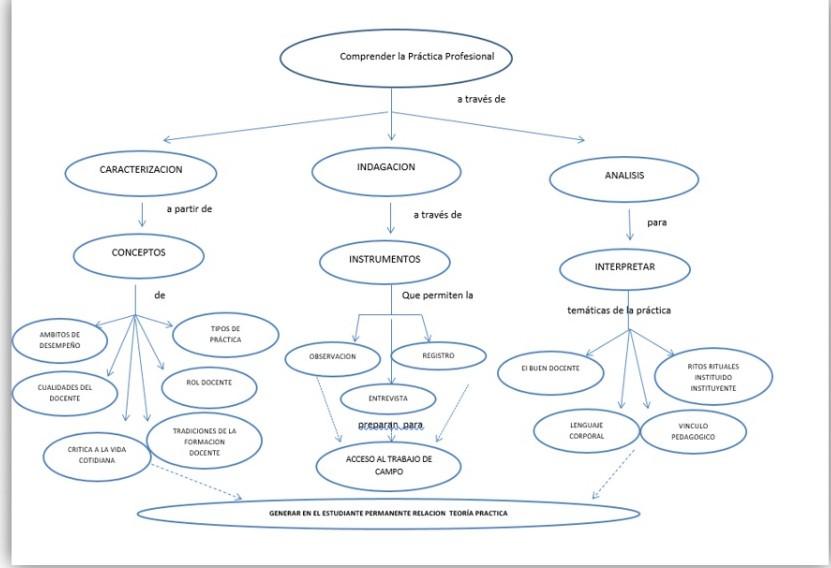 CRONOGRAMA DE CLASES:  se anexa al final del documento.MAPA CONCEPTUAL CRONOGRAMA DE CLASES:  se anexa al final del documento.MAPA CONCEPTUAL CRONOGRAMA DE CLASES:  se anexa al final del documento.ESTRATEGIAS  y RECURSOS DIDÁCTICOSPosicionamos nuestro trabajo desde la metodología de taller, entendiendo este como un término que sirve para indicar un lugar donde se trabaja, se elabora y se transforma algo para ser utilizado. Se trata de una forma de enseñar y de aprender, mediante la realización de una tarea, que se lleva a cabo conjuntamente. Es un aprender haciendo en grupo. Pero es un modo de hacer que tiene ciertas características que le son propias y que se apoyan en ciertos supuestos.Los conocimientos se adquieren en la práctica concreta directamente relacionados con el futuro quehacer profesional del estudiante.El taller puede apoyarse en diferentes formas del hacer para aprender:el hacer conceptual, que corresponde al desarrollo de las capacidades de pensar, tomar decisiones y medir consecuencias de las propias y ajenas acciones;el hacer discursivo, que corresponde al desarrollo de las capacidades de expresarse y comunicarse;el hacer práctico que corresponde al desarrollo de competencias de observar, entrevistar, escuchar, documentar, relatar, recoger y sistematizar información, ejercitar el análisis, trabajar en equipos, elaborar informes, entre otros.En todos los casos, es preciso llegar a productos individuales y/o grupales. Si no hay producto, no hay taller. Pero el taller no está caracterizado sólo por un producto sino también por un proceso, por ello a lo largo de éste es necesario que los participantes pasen por experiencias pedagógicas decisivas que exijan su esfuerzo, su compromiso y su participación.Algunos puntos sugeridos por Ezequiel Ander-Egg sobre taller:Es un aprender haciendo, aprender descubriendo.Es un método participativo, activo, protagónico, tanto para los docentes como para los estudiantes.Es una pedagogía de la pregunta  (no de la respuesta).Implica y exige trabajo grupal y el uso de técnicas adecuadas, mediante un proceso personal y personalizante.Requiere de cambios de actitudes de docentes y de alumnos, para convertirse en personas activas y protagonistas de sus propias formaciones.Refuerza la relación docente-estudiante en la realización de una tarea común (cogestión/autogestión, libertad responsable).Propone un carácter globalizante e integrador de enseñar/aprender, teoría/práctica, educación/vida, pensamiento/realidad, procesos intelectuales/afectivos/volitivos.La modalidad de taller, tanto en condiciones de presencialidad y no presencialidad,  incluye trabajos de resolución individual y grupal, haciendo uso del Aula virtual Institucional.Entre las estrategias se pueden mencionar: lectura de textos, debates, puestas en  común, guías de análisis, observación de videos y películas, foros de discusión, prácticas integradoras,  elaboración de material multimedia,  prácticas de reflexión, aplicación, ejemplificación, elaboración de la historia de vida o autobiografía escolar, entre otros. Se propondrán estrategias meta-cognitivas, que desarrollen la reflexión y favorezcan el pensamiento crítico.Desarrollo del Trabajo de Campo: Para acceder al trabajo de campo deberán tener aprobados en su instancia inicial o de recuperación, todos los trabajos y evaluaciones que se tomen hasta el momento en el espacio. Además, deberán ser alumnos regulares en lo concerniente a la asistenciaEn condiciones de presencialidad: Caracterización del acceso al campo: 4 observaciones en parejas o tríos.Registro denso/ otro instrumento/ entrevista al docente.Elaboración de una conclusión con reflexión de lo aprendido en el T de C y relación teórica/práctica con el tema seleccionado.Se han previsto (mínimo 4) experiencias de observación en instituciones educativas, en las cuales se utilizarán distintas técnicas, pero fundamentalmente la observación como instrumento de exploración.Por las características de la propuesta se espera que el alumno pueda realizar un análisis cuidadoso y de revisión de las prácticas, estableciendo una relación particular entre teoría y práctica, que pueda mejorar procesos y producir condiciones para generar transformaciones, en la formación y el futuro accionar profesional.Para lograrlo, accede a la institución guiándose con pautas de trabajo acordadas en un reglamento, previamente elaborado y debatido en clase.  Cada grupo de alumnos de primer año,  observará en una escuela, a un  grupo de alumnos y su docente a cargo.  Con esta metodología realizarán sus primeros acercamientos, intentando que lo observado, analizado, permita un mejor conocimiento de las instituciones y la construcción de su futuro profesional.Paralelamente a las observaciones,  se solicitará la descripción de lo observado en un registro escrito para re-trabajar en clase. Se contrastará la información recolectada con los textos trabajados en el taller.En condiciones de no  - presencialidad: El trabajo de campo se organizará a partir de la realización de prácticas de entrevista y prácticas simuladas. Experiencia 1: La entrevista. En la misma los estudiantes estudiarán la teoría respecto a este instrumento de recolección de la información. y la aplicarán a un/a docente de Ed. Física en ejercicio de la profesión en nivel primario y/o secundario del sistema educativo. La misma se realizará en formato virtual, será grabada y luego registrada en una matriz de análisis que permitirá la relación de los datos recolectados con las teorías abordadas en el espacio de la Práctica Profesional I.Experiencia 2: Práctica simulada: observación y registro de clases. La misma se realizará a partir de la observación de videos de clases de Educación Física aportados por las docentes. Se realizará el mismo tratamiento que el planificado para esta instancia en el trabajo de campo en condiciones de presencialidad ya mencionadas. Cantidad de observación: a definir según las posibilidades del grupo de estudiantes.  IMPORTANTE: La presentación y aprobación de las producciones del trabajo de campo constituirá la segunda síntesis parcial.ESTRATEGIAS  y RECURSOS DIDÁCTICOSPosicionamos nuestro trabajo desde la metodología de taller, entendiendo este como un término que sirve para indicar un lugar donde se trabaja, se elabora y se transforma algo para ser utilizado. Se trata de una forma de enseñar y de aprender, mediante la realización de una tarea, que se lleva a cabo conjuntamente. Es un aprender haciendo en grupo. Pero es un modo de hacer que tiene ciertas características que le son propias y que se apoyan en ciertos supuestos.Los conocimientos se adquieren en la práctica concreta directamente relacionados con el futuro quehacer profesional del estudiante.El taller puede apoyarse en diferentes formas del hacer para aprender:el hacer conceptual, que corresponde al desarrollo de las capacidades de pensar, tomar decisiones y medir consecuencias de las propias y ajenas acciones;el hacer discursivo, que corresponde al desarrollo de las capacidades de expresarse y comunicarse;el hacer práctico que corresponde al desarrollo de competencias de observar, entrevistar, escuchar, documentar, relatar, recoger y sistematizar información, ejercitar el análisis, trabajar en equipos, elaborar informes, entre otros.En todos los casos, es preciso llegar a productos individuales y/o grupales. Si no hay producto, no hay taller. Pero el taller no está caracterizado sólo por un producto sino también por un proceso, por ello a lo largo de éste es necesario que los participantes pasen por experiencias pedagógicas decisivas que exijan su esfuerzo, su compromiso y su participación.Algunos puntos sugeridos por Ezequiel Ander-Egg sobre taller:Es un aprender haciendo, aprender descubriendo.Es un método participativo, activo, protagónico, tanto para los docentes como para los estudiantes.Es una pedagogía de la pregunta  (no de la respuesta).Implica y exige trabajo grupal y el uso de técnicas adecuadas, mediante un proceso personal y personalizante.Requiere de cambios de actitudes de docentes y de alumnos, para convertirse en personas activas y protagonistas de sus propias formaciones.Refuerza la relación docente-estudiante en la realización de una tarea común (cogestión/autogestión, libertad responsable).Propone un carácter globalizante e integrador de enseñar/aprender, teoría/práctica, educación/vida, pensamiento/realidad, procesos intelectuales/afectivos/volitivos.La modalidad de taller, tanto en condiciones de presencialidad y no presencialidad,  incluye trabajos de resolución individual y grupal, haciendo uso del Aula virtual Institucional.Entre las estrategias se pueden mencionar: lectura de textos, debates, puestas en  común, guías de análisis, observación de videos y películas, foros de discusión, prácticas integradoras,  elaboración de material multimedia,  prácticas de reflexión, aplicación, ejemplificación, elaboración de la historia de vida o autobiografía escolar, entre otros. Se propondrán estrategias meta-cognitivas, que desarrollen la reflexión y favorezcan el pensamiento crítico.Desarrollo del Trabajo de Campo: Para acceder al trabajo de campo deberán tener aprobados en su instancia inicial o de recuperación, todos los trabajos y evaluaciones que se tomen hasta el momento en el espacio. Además, deberán ser alumnos regulares en lo concerniente a la asistenciaEn condiciones de presencialidad: Caracterización del acceso al campo: 4 observaciones en parejas o tríos.Registro denso/ otro instrumento/ entrevista al docente.Elaboración de una conclusión con reflexión de lo aprendido en el T de C y relación teórica/práctica con el tema seleccionado.Se han previsto (mínimo 4) experiencias de observación en instituciones educativas, en las cuales se utilizarán distintas técnicas, pero fundamentalmente la observación como instrumento de exploración.Por las características de la propuesta se espera que el alumno pueda realizar un análisis cuidadoso y de revisión de las prácticas, estableciendo una relación particular entre teoría y práctica, que pueda mejorar procesos y producir condiciones para generar transformaciones, en la formación y el futuro accionar profesional.Para lograrlo, accede a la institución guiándose con pautas de trabajo acordadas en un reglamento, previamente elaborado y debatido en clase.  Cada grupo de alumnos de primer año,  observará en una escuela, a un  grupo de alumnos y su docente a cargo.  Con esta metodología realizarán sus primeros acercamientos, intentando que lo observado, analizado, permita un mejor conocimiento de las instituciones y la construcción de su futuro profesional.Paralelamente a las observaciones,  se solicitará la descripción de lo observado en un registro escrito para re-trabajar en clase. Se contrastará la información recolectada con los textos trabajados en el taller.En condiciones de no  - presencialidad: El trabajo de campo se organizará a partir de la realización de prácticas de entrevista y prácticas simuladas. Experiencia 1: La entrevista. En la misma los estudiantes estudiarán la teoría respecto a este instrumento de recolección de la información. y la aplicarán a un/a docente de Ed. Física en ejercicio de la profesión en nivel primario y/o secundario del sistema educativo. La misma se realizará en formato virtual, será grabada y luego registrada en una matriz de análisis que permitirá la relación de los datos recolectados con las teorías abordadas en el espacio de la Práctica Profesional I.Experiencia 2: Práctica simulada: observación y registro de clases. La misma se realizará a partir de la observación de videos de clases de Educación Física aportados por las docentes. Se realizará el mismo tratamiento que el planificado para esta instancia en el trabajo de campo en condiciones de presencialidad ya mencionadas. Cantidad de observación: a definir según las posibilidades del grupo de estudiantes.  IMPORTANTE: La presentación y aprobación de las producciones del trabajo de campo constituirá la segunda síntesis parcial.ESTRATEGIAS  y RECURSOS DIDÁCTICOSPosicionamos nuestro trabajo desde la metodología de taller, entendiendo este como un término que sirve para indicar un lugar donde se trabaja, se elabora y se transforma algo para ser utilizado. Se trata de una forma de enseñar y de aprender, mediante la realización de una tarea, que se lleva a cabo conjuntamente. Es un aprender haciendo en grupo. Pero es un modo de hacer que tiene ciertas características que le son propias y que se apoyan en ciertos supuestos.Los conocimientos se adquieren en la práctica concreta directamente relacionados con el futuro quehacer profesional del estudiante.El taller puede apoyarse en diferentes formas del hacer para aprender:el hacer conceptual, que corresponde al desarrollo de las capacidades de pensar, tomar decisiones y medir consecuencias de las propias y ajenas acciones;el hacer discursivo, que corresponde al desarrollo de las capacidades de expresarse y comunicarse;el hacer práctico que corresponde al desarrollo de competencias de observar, entrevistar, escuchar, documentar, relatar, recoger y sistematizar información, ejercitar el análisis, trabajar en equipos, elaborar informes, entre otros.En todos los casos, es preciso llegar a productos individuales y/o grupales. Si no hay producto, no hay taller. Pero el taller no está caracterizado sólo por un producto sino también por un proceso, por ello a lo largo de éste es necesario que los participantes pasen por experiencias pedagógicas decisivas que exijan su esfuerzo, su compromiso y su participación.Algunos puntos sugeridos por Ezequiel Ander-Egg sobre taller:Es un aprender haciendo, aprender descubriendo.Es un método participativo, activo, protagónico, tanto para los docentes como para los estudiantes.Es una pedagogía de la pregunta  (no de la respuesta).Implica y exige trabajo grupal y el uso de técnicas adecuadas, mediante un proceso personal y personalizante.Requiere de cambios de actitudes de docentes y de alumnos, para convertirse en personas activas y protagonistas de sus propias formaciones.Refuerza la relación docente-estudiante en la realización de una tarea común (cogestión/autogestión, libertad responsable).Propone un carácter globalizante e integrador de enseñar/aprender, teoría/práctica, educación/vida, pensamiento/realidad, procesos intelectuales/afectivos/volitivos.La modalidad de taller, tanto en condiciones de presencialidad y no presencialidad,  incluye trabajos de resolución individual y grupal, haciendo uso del Aula virtual Institucional.Entre las estrategias se pueden mencionar: lectura de textos, debates, puestas en  común, guías de análisis, observación de videos y películas, foros de discusión, prácticas integradoras,  elaboración de material multimedia,  prácticas de reflexión, aplicación, ejemplificación, elaboración de la historia de vida o autobiografía escolar, entre otros. Se propondrán estrategias meta-cognitivas, que desarrollen la reflexión y favorezcan el pensamiento crítico.Desarrollo del Trabajo de Campo: Para acceder al trabajo de campo deberán tener aprobados en su instancia inicial o de recuperación, todos los trabajos y evaluaciones que se tomen hasta el momento en el espacio. Además, deberán ser alumnos regulares en lo concerniente a la asistenciaEn condiciones de presencialidad: Caracterización del acceso al campo: 4 observaciones en parejas o tríos.Registro denso/ otro instrumento/ entrevista al docente.Elaboración de una conclusión con reflexión de lo aprendido en el T de C y relación teórica/práctica con el tema seleccionado.Se han previsto (mínimo 4) experiencias de observación en instituciones educativas, en las cuales se utilizarán distintas técnicas, pero fundamentalmente la observación como instrumento de exploración.Por las características de la propuesta se espera que el alumno pueda realizar un análisis cuidadoso y de revisión de las prácticas, estableciendo una relación particular entre teoría y práctica, que pueda mejorar procesos y producir condiciones para generar transformaciones, en la formación y el futuro accionar profesional.Para lograrlo, accede a la institución guiándose con pautas de trabajo acordadas en un reglamento, previamente elaborado y debatido en clase.  Cada grupo de alumnos de primer año,  observará en una escuela, a un  grupo de alumnos y su docente a cargo.  Con esta metodología realizarán sus primeros acercamientos, intentando que lo observado, analizado, permita un mejor conocimiento de las instituciones y la construcción de su futuro profesional.Paralelamente a las observaciones,  se solicitará la descripción de lo observado en un registro escrito para re-trabajar en clase. Se contrastará la información recolectada con los textos trabajados en el taller.En condiciones de no  - presencialidad: El trabajo de campo se organizará a partir de la realización de prácticas de entrevista y prácticas simuladas. Experiencia 1: La entrevista. En la misma los estudiantes estudiarán la teoría respecto a este instrumento de recolección de la información. y la aplicarán a un/a docente de Ed. Física en ejercicio de la profesión en nivel primario y/o secundario del sistema educativo. La misma se realizará en formato virtual, será grabada y luego registrada en una matriz de análisis que permitirá la relación de los datos recolectados con las teorías abordadas en el espacio de la Práctica Profesional I.Experiencia 2: Práctica simulada: observación y registro de clases. La misma se realizará a partir de la observación de videos de clases de Educación Física aportados por las docentes. Se realizará el mismo tratamiento que el planificado para esta instancia en el trabajo de campo en condiciones de presencialidad ya mencionadas. Cantidad de observación: a definir según las posibilidades del grupo de estudiantes.  IMPORTANTE: La presentación y aprobación de las producciones del trabajo de campo constituirá la segunda síntesis parcial.EVALUACIÓN: Según régimen aprobado por H. C. D. Acta Nº 03/10 de 15/3/10.Criterios de valoración para todas las instancias de evaluaciónAdquisición de lenguaje técnico apropiado.Utilización adecuada del lenguaje.Capacidad para trabajar en grupo.  o cohesión grupal.Equitativa apropiación y tratamiento  del conocimientoRelación teoría –práctica. (argumentaciones).Claridad conceptual.Establecimiento de variadas relaciones entre los datos recolectados y la teoría.Pertinencia de la temática.Coherencia en la selección de los datos y el análisis requerido.  Elaboración de interpretacionesRealización de interpretaciones fundamentadas desde las teorías.Elaboración de conclusiones personalesConclusiones elaboradas con profundidad y pertinentesPresentación del trabajo según lo establecidoEntrega en tiempo y forma.Completez Entrega con todos los elementos solicitados.Prácticas integradoras: Las mismas tienen por objeto promover en los estudiantes la integración de los saberes y contenidos abordados durante el trayecto. Como mínimo se realizará una práctica integradora por bloque de trabajo. Las Prácticas de aprendizajes integradoras, deben ser acreditadas con la totalidad de lo solicitado en tiempo y forma.IPA : Instancia parcial de acreditaciónDos (2) Exámenes de síntesis de saberes parciales de conocimiento: Aprobados con 60%según RAI, con una instancia (1) recuperadora cada uno.1° IPA  elaboración/ producción de un  material multimedia (según instructivo) con presentación escrita donde se refleje la apropiación de los temas que se evalúan, con fundamentación teórica y relación con el material multimedia – organización (3/4 estudiantes)FECHA PROBABLE: última semana primer semestre (recuperatorio primera semana segundo semestre)2° IPA: presentación escrita del Trabajo de Campo (según instructivo) En esta evaluación se incluirá  un informe o producción que contenga las observaciones del campo con sus respectivos registros descriptivos, y la reflexión sustentada en los marcos conceptuales de dichas experiencias, como un modo de objetivar su propia práctica.  FECHA PROBABLE: última semana de octubre (recuperatorio primera semana de noviembre)IFA: INSTANCIA final de acreditación:El estudiante que cumplimente la evaluación de proceso presentará un trabajo integrador final, de carácter individual. El propósito de esta actividad es profundizar la relación teoría –práctica.  El estudiante producirá un Mapa conceptual que incluya todos los temas abordados en el espacio, con una fundamentación escrita (según instructivo)De acuerdo a los tiempos previstos por el taller (y las condiciones de no presencialidad) los estudiantes  realizarán una exposición oral individual de sus producciones para socializarlas frente a otros compañeros y profesores en una clase del espacio.Esta instancia de IFA cuenta con su respectiva instancia recuperatoria.FECHA PROBABLE: segunda semana de noviembre (recuperatorio cuarta semana de noviembre)Es requisito para acceder al coloquio y para regularizar el espacio de Práctica Profesional Docente I la aprobación (con 60% como mínimo) del trabajo Final Integrador (IFA)Coloquio.El tiempo de exposición será de 10 minutos y se destinarán otros 10 para preguntas. La calificación es individual. Se deja especialmente explicitado, que en la instancia IFA, se abordan e incluyen la totalidad de los contenidos y saberes explicitados en el programa y desarrollados durante el año.EVALUACIÓN: Según régimen aprobado por H. C. D. Acta Nº 03/10 de 15/3/10.Criterios de valoración para todas las instancias de evaluaciónAdquisición de lenguaje técnico apropiado.Utilización adecuada del lenguaje.Capacidad para trabajar en grupo.  o cohesión grupal.Equitativa apropiación y tratamiento  del conocimientoRelación teoría –práctica. (argumentaciones).Claridad conceptual.Establecimiento de variadas relaciones entre los datos recolectados y la teoría.Pertinencia de la temática.Coherencia en la selección de los datos y el análisis requerido.  Elaboración de interpretacionesRealización de interpretaciones fundamentadas desde las teorías.Elaboración de conclusiones personalesConclusiones elaboradas con profundidad y pertinentesPresentación del trabajo según lo establecidoEntrega en tiempo y forma.Completez Entrega con todos los elementos solicitados.Prácticas integradoras: Las mismas tienen por objeto promover en los estudiantes la integración de los saberes y contenidos abordados durante el trayecto. Como mínimo se realizará una práctica integradora por bloque de trabajo. Las Prácticas de aprendizajes integradoras, deben ser acreditadas con la totalidad de lo solicitado en tiempo y forma.IPA : Instancia parcial de acreditaciónDos (2) Exámenes de síntesis de saberes parciales de conocimiento: Aprobados con 60%según RAI, con una instancia (1) recuperadora cada uno.1° IPA  elaboración/ producción de un  material multimedia (según instructivo) con presentación escrita donde se refleje la apropiación de los temas que se evalúan, con fundamentación teórica y relación con el material multimedia – organización (3/4 estudiantes)FECHA PROBABLE: última semana primer semestre (recuperatorio primera semana segundo semestre)2° IPA: presentación escrita del Trabajo de Campo (según instructivo) En esta evaluación se incluirá  un informe o producción que contenga las observaciones del campo con sus respectivos registros descriptivos, y la reflexión sustentada en los marcos conceptuales de dichas experiencias, como un modo de objetivar su propia práctica.  FECHA PROBABLE: última semana de octubre (recuperatorio primera semana de noviembre)IFA: INSTANCIA final de acreditación:El estudiante que cumplimente la evaluación de proceso presentará un trabajo integrador final, de carácter individual. El propósito de esta actividad es profundizar la relación teoría –práctica.  El estudiante producirá un Mapa conceptual que incluya todos los temas abordados en el espacio, con una fundamentación escrita (según instructivo)De acuerdo a los tiempos previstos por el taller (y las condiciones de no presencialidad) los estudiantes  realizarán una exposición oral individual de sus producciones para socializarlas frente a otros compañeros y profesores en una clase del espacio.Esta instancia de IFA cuenta con su respectiva instancia recuperatoria.FECHA PROBABLE: segunda semana de noviembre (recuperatorio cuarta semana de noviembre)Es requisito para acceder al coloquio y para regularizar el espacio de Práctica Profesional Docente I la aprobación (con 60% como mínimo) del trabajo Final Integrador (IFA)Coloquio.El tiempo de exposición será de 10 minutos y se destinarán otros 10 para preguntas. La calificación es individual. Se deja especialmente explicitado, que en la instancia IFA, se abordan e incluyen la totalidad de los contenidos y saberes explicitados en el programa y desarrollados durante el año.EVALUACIÓN: Según régimen aprobado por H. C. D. Acta Nº 03/10 de 15/3/10.Criterios de valoración para todas las instancias de evaluaciónAdquisición de lenguaje técnico apropiado.Utilización adecuada del lenguaje.Capacidad para trabajar en grupo.  o cohesión grupal.Equitativa apropiación y tratamiento  del conocimientoRelación teoría –práctica. (argumentaciones).Claridad conceptual.Establecimiento de variadas relaciones entre los datos recolectados y la teoría.Pertinencia de la temática.Coherencia en la selección de los datos y el análisis requerido.  Elaboración de interpretacionesRealización de interpretaciones fundamentadas desde las teorías.Elaboración de conclusiones personalesConclusiones elaboradas con profundidad y pertinentesPresentación del trabajo según lo establecidoEntrega en tiempo y forma.Completez Entrega con todos los elementos solicitados.Prácticas integradoras: Las mismas tienen por objeto promover en los estudiantes la integración de los saberes y contenidos abordados durante el trayecto. Como mínimo se realizará una práctica integradora por bloque de trabajo. Las Prácticas de aprendizajes integradoras, deben ser acreditadas con la totalidad de lo solicitado en tiempo y forma.IPA : Instancia parcial de acreditaciónDos (2) Exámenes de síntesis de saberes parciales de conocimiento: Aprobados con 60%según RAI, con una instancia (1) recuperadora cada uno.1° IPA  elaboración/ producción de un  material multimedia (según instructivo) con presentación escrita donde se refleje la apropiación de los temas que se evalúan, con fundamentación teórica y relación con el material multimedia – organización (3/4 estudiantes)FECHA PROBABLE: última semana primer semestre (recuperatorio primera semana segundo semestre)2° IPA: presentación escrita del Trabajo de Campo (según instructivo) En esta evaluación se incluirá  un informe o producción que contenga las observaciones del campo con sus respectivos registros descriptivos, y la reflexión sustentada en los marcos conceptuales de dichas experiencias, como un modo de objetivar su propia práctica.  FECHA PROBABLE: última semana de octubre (recuperatorio primera semana de noviembre)IFA: INSTANCIA final de acreditación:El estudiante que cumplimente la evaluación de proceso presentará un trabajo integrador final, de carácter individual. El propósito de esta actividad es profundizar la relación teoría –práctica.  El estudiante producirá un Mapa conceptual que incluya todos los temas abordados en el espacio, con una fundamentación escrita (según instructivo)De acuerdo a los tiempos previstos por el taller (y las condiciones de no presencialidad) los estudiantes  realizarán una exposición oral individual de sus producciones para socializarlas frente a otros compañeros y profesores en una clase del espacio.Esta instancia de IFA cuenta con su respectiva instancia recuperatoria.FECHA PROBABLE: segunda semana de noviembre (recuperatorio cuarta semana de noviembre)Es requisito para acceder al coloquio y para regularizar el espacio de Práctica Profesional Docente I la aprobación (con 60% como mínimo) del trabajo Final Integrador (IFA)Coloquio.El tiempo de exposición será de 10 minutos y se destinarán otros 10 para preguntas. La calificación es individual. Se deja especialmente explicitado, que en la instancia IFA, se abordan e incluyen la totalidad de los contenidos y saberes explicitados en el programa y desarrollados durante el año.BIBLIOGRAFÍA:  DEL ALUMNO:Bloque  de contenidos 1:” CARACTERIZANDO LA PRÁCTICA PROFESIONAL DOCENTE””  Materialde cátedra elaborado – 2020 – Disponible en aula virtual (hacer enlace)Bloque de contenidos 2: “DISPOSITIVOS DE LA PRÁCTICA. INSTRUMENTOS             DE OBSERVACIÓN Y REGISTRO”.  ”Material de cátedra elaborado – 2020 – Disponible en aula virtual (hacer enlace)Bloque de contenidos 3: ““LOS DOCENTES  Y LAS INSTITUCIONES EDUCATIVAS”. ”Material de cátedra elaborado – 2020 – Disponible en aula virtual (hacer enlace)DEL DOCENTE:ACHILLI, Elena (2000) Investigación y Formación Docente, Laborde, Argentina.Barruti, Cecilia, material de cátedra Práctica Profesional Docente I.  ”¿Qué entendemos por práctica educativa?”BARREIRO, Telma (2005) trabajo en grupo. edit novedades educativas. Bs As.CAROSIO, Cristina (2006) Curso Didáctica de la Educación  Física. IEF. Mendoza. DAVINI, M. C. Formación docente en cuestión: Política y Pedagogía tradiciones en la formación de los docentes y sus presencias actuales.. Paidós. Buenos Aires.DIKER, G y TERIGI, F. (1997) La formación de maestros y profesores: hoja de ruta. Paidós.EDELSTEIN, Gloria. Programa de Capacitación docente continúa a distancia, Módulo 2 Práctica Docente.FEITO, Rafael.  El buen docente. Nº 332 CUADERNOS DE PEDAGOGÍA.FERNÁNDEZ, LIDIA M. (2005) Instituciones educativas Dinámicas institucionales en situaciones críticas. Buenos Aires. Paidós.FERNÁNDEZ, LIDIA M. (Junio 2004) “Institución e Innovación: apuntes para un análisis”- 3ras Jornadas de Innovación Pedagógica en el Aula Universitaria – Universidad Nacional del Sur ISBN 987-98069-5-6 Universidad de Buenos Aires –Facultad de Filosofía y Letras.FREIRE, Paulo. Cartas a quien pretende enseñar, cuarta carta, Siglo veintiuno editores.QUIROGA, Ana. Psicología de la vida cotidiana, Nueva Visión,1985. Bs. As.MORENO GOMEZ, William.(2007) La Educación Corporal En Los Rituales Escolares, monográfico, en Ágora para la EF y el Deporte, n.º 4-5, 2007, 111-129.PEDRAZ, Miguel Vicente (2004) La mirada del otro. Escuela cuerpo y poder, en revista Novedades Educativas N° 157.RIVELIS, Guillermo (2004) ¿Se acabaron los castigos corporales? en la revista Novedades Educativas N° 157.ROZENGARDT, Rodolfo (2004) Sobre el lugar de la Educación Física en la Escuela. Algunas polémicas necesarias, en la revista Novedades Educativas N° 157. SANJURJO, L. (2002) La formación práctica de los docentes Reflexión y acción  en el aula, Homo Sapiens, Argentina.SANTOS GUERRA, Miguel Ángel (1994) Entre bastidores. El lado oscuro de la organización escolar. Aljibe ed.SAN MARTÍN ALONSO, Á y BELTRÁN LLAVADOR, F (2002) Las Instituciones Educativas como objeto de estudio. En MARTÍN RODRÍGUEZ, E. (Coord.) (2002) Desarrollo de las instituciones Educativas. Madrid, Universidad Nacional de Educación a DistanciaSCHVARSTEIN, Leonardo (1992) Psicología social de las organizaciones. Paidós Bs. As. TENTI FANFANI, E. (2010)  Las particularidades del oficio de enseñar. en: Revista El Monitor nº 25.TORRES SALAZAR, Hugo.(2001). El vínculo pedagógico-docente alumno.  https://es.scribd.com/document/244036589/El-vinculo-pedagogico-maestro-alumno-odtBIBLIOGRAFÍA:  DEL ALUMNO:Bloque  de contenidos 1:” CARACTERIZANDO LA PRÁCTICA PROFESIONAL DOCENTE””  Materialde cátedra elaborado – 2020 – Disponible en aula virtual (hacer enlace)Bloque de contenidos 2: “DISPOSITIVOS DE LA PRÁCTICA. INSTRUMENTOS             DE OBSERVACIÓN Y REGISTRO”.  ”Material de cátedra elaborado – 2020 – Disponible en aula virtual (hacer enlace)Bloque de contenidos 3: ““LOS DOCENTES  Y LAS INSTITUCIONES EDUCATIVAS”. ”Material de cátedra elaborado – 2020 – Disponible en aula virtual (hacer enlace)DEL DOCENTE:ACHILLI, Elena (2000) Investigación y Formación Docente, Laborde, Argentina.Barruti, Cecilia, material de cátedra Práctica Profesional Docente I.  ”¿Qué entendemos por práctica educativa?”BARREIRO, Telma (2005) trabajo en grupo. edit novedades educativas. Bs As.CAROSIO, Cristina (2006) Curso Didáctica de la Educación  Física. IEF. Mendoza. DAVINI, M. C. Formación docente en cuestión: Política y Pedagogía tradiciones en la formación de los docentes y sus presencias actuales.. Paidós. Buenos Aires.DIKER, G y TERIGI, F. (1997) La formación de maestros y profesores: hoja de ruta. Paidós.EDELSTEIN, Gloria. Programa de Capacitación docente continúa a distancia, Módulo 2 Práctica Docente.FEITO, Rafael.  El buen docente. Nº 332 CUADERNOS DE PEDAGOGÍA.FERNÁNDEZ, LIDIA M. (2005) Instituciones educativas Dinámicas institucionales en situaciones críticas. Buenos Aires. Paidós.FERNÁNDEZ, LIDIA M. (Junio 2004) “Institución e Innovación: apuntes para un análisis”- 3ras Jornadas de Innovación Pedagógica en el Aula Universitaria – Universidad Nacional del Sur ISBN 987-98069-5-6 Universidad de Buenos Aires –Facultad de Filosofía y Letras.FREIRE, Paulo. Cartas a quien pretende enseñar, cuarta carta, Siglo veintiuno editores.QUIROGA, Ana. Psicología de la vida cotidiana, Nueva Visión,1985. Bs. As.MORENO GOMEZ, William.(2007) La Educación Corporal En Los Rituales Escolares, monográfico, en Ágora para la EF y el Deporte, n.º 4-5, 2007, 111-129.PEDRAZ, Miguel Vicente (2004) La mirada del otro. Escuela cuerpo y poder, en revista Novedades Educativas N° 157.RIVELIS, Guillermo (2004) ¿Se acabaron los castigos corporales? en la revista Novedades Educativas N° 157.ROZENGARDT, Rodolfo (2004) Sobre el lugar de la Educación Física en la Escuela. Algunas polémicas necesarias, en la revista Novedades Educativas N° 157. SANJURJO, L. (2002) La formación práctica de los docentes Reflexión y acción  en el aula, Homo Sapiens, Argentina.SANTOS GUERRA, Miguel Ángel (1994) Entre bastidores. El lado oscuro de la organización escolar. Aljibe ed.SAN MARTÍN ALONSO, Á y BELTRÁN LLAVADOR, F (2002) Las Instituciones Educativas como objeto de estudio. En MARTÍN RODRÍGUEZ, E. (Coord.) (2002) Desarrollo de las instituciones Educativas. Madrid, Universidad Nacional de Educación a DistanciaSCHVARSTEIN, Leonardo (1992) Psicología social de las organizaciones. Paidós Bs. As. TENTI FANFANI, E. (2010)  Las particularidades del oficio de enseñar. en: Revista El Monitor nº 25.TORRES SALAZAR, Hugo.(2001). El vínculo pedagógico-docente alumno.  https://es.scribd.com/document/244036589/El-vinculo-pedagogico-maestro-alumno-odtBIBLIOGRAFÍA:  DEL ALUMNO:Bloque  de contenidos 1:” CARACTERIZANDO LA PRÁCTICA PROFESIONAL DOCENTE””  Materialde cátedra elaborado – 2020 – Disponible en aula virtual (hacer enlace)Bloque de contenidos 2: “DISPOSITIVOS DE LA PRÁCTICA. INSTRUMENTOS             DE OBSERVACIÓN Y REGISTRO”.  ”Material de cátedra elaborado – 2020 – Disponible en aula virtual (hacer enlace)Bloque de contenidos 3: ““LOS DOCENTES  Y LAS INSTITUCIONES EDUCATIVAS”. ”Material de cátedra elaborado – 2020 – Disponible en aula virtual (hacer enlace)DEL DOCENTE:ACHILLI, Elena (2000) Investigación y Formación Docente, Laborde, Argentina.Barruti, Cecilia, material de cátedra Práctica Profesional Docente I.  ”¿Qué entendemos por práctica educativa?”BARREIRO, Telma (2005) trabajo en grupo. edit novedades educativas. Bs As.CAROSIO, Cristina (2006) Curso Didáctica de la Educación  Física. IEF. Mendoza. DAVINI, M. C. Formación docente en cuestión: Política y Pedagogía tradiciones en la formación de los docentes y sus presencias actuales.. Paidós. Buenos Aires.DIKER, G y TERIGI, F. (1997) La formación de maestros y profesores: hoja de ruta. Paidós.EDELSTEIN, Gloria. Programa de Capacitación docente continúa a distancia, Módulo 2 Práctica Docente.FEITO, Rafael.  El buen docente. Nº 332 CUADERNOS DE PEDAGOGÍA.FERNÁNDEZ, LIDIA M. (2005) Instituciones educativas Dinámicas institucionales en situaciones críticas. Buenos Aires. Paidós.FERNÁNDEZ, LIDIA M. (Junio 2004) “Institución e Innovación: apuntes para un análisis”- 3ras Jornadas de Innovación Pedagógica en el Aula Universitaria – Universidad Nacional del Sur ISBN 987-98069-5-6 Universidad de Buenos Aires –Facultad de Filosofía y Letras.FREIRE, Paulo. Cartas a quien pretende enseñar, cuarta carta, Siglo veintiuno editores.QUIROGA, Ana. Psicología de la vida cotidiana, Nueva Visión,1985. Bs. As.MORENO GOMEZ, William.(2007) La Educación Corporal En Los Rituales Escolares, monográfico, en Ágora para la EF y el Deporte, n.º 4-5, 2007, 111-129.PEDRAZ, Miguel Vicente (2004) La mirada del otro. Escuela cuerpo y poder, en revista Novedades Educativas N° 157.RIVELIS, Guillermo (2004) ¿Se acabaron los castigos corporales? en la revista Novedades Educativas N° 157.ROZENGARDT, Rodolfo (2004) Sobre el lugar de la Educación Física en la Escuela. Algunas polémicas necesarias, en la revista Novedades Educativas N° 157. SANJURJO, L. (2002) La formación práctica de los docentes Reflexión y acción  en el aula, Homo Sapiens, Argentina.SANTOS GUERRA, Miguel Ángel (1994) Entre bastidores. El lado oscuro de la organización escolar. Aljibe ed.SAN MARTÍN ALONSO, Á y BELTRÁN LLAVADOR, F (2002) Las Instituciones Educativas como objeto de estudio. En MARTÍN RODRÍGUEZ, E. (Coord.) (2002) Desarrollo de las instituciones Educativas. Madrid, Universidad Nacional de Educación a DistanciaSCHVARSTEIN, Leonardo (1992) Psicología social de las organizaciones. Paidós Bs. As. TENTI FANFANI, E. (2010)  Las particularidades del oficio de enseñar. en: Revista El Monitor nº 25.TORRES SALAZAR, Hugo.(2001). El vínculo pedagógico-docente alumno.  https://es.scribd.com/document/244036589/El-vinculo-pedagogico-maestro-alumno-odtInstituto: 9-016Carrera: Profesorado de Educación FísicaAño: 2021Curso:1 CEspacio curricular: PPD I - 1CFormato: TallerCarga horaria semanal:5 hsDocente a cargo: Mariana Rios y Roxana BordanoInstituto: 9-016Carrera: Profesorado de Educación FísicaAño: 2021Curso:1 CEspacio curricular: PPD I - 1CFormato: TallerCarga horaria semanal:5 hsDocente a cargo: Mariana Rios y Roxana BordanoInstituto: 9-016Carrera: Profesorado de Educación FísicaAño: 2021Curso:1 CEspacio curricular: PPD I - 1CFormato: TallerCarga horaria semanal:5 hsDocente a cargo: Mariana Rios y Roxana BordanoInstituto: 9-016Carrera: Profesorado de Educación FísicaAño: 2021Curso:1 CEspacio curricular: PPD I - 1CFormato: TallerCarga horaria semanal:5 hsDocente a cargo: Mariana Rios y Roxana BordanoInstituto: 9-016Carrera: Profesorado de Educación FísicaAño: 2021Curso:1 CEspacio curricular: PPD I - 1CFormato: TallerCarga horaria semanal:5 hsDocente a cargo: Mariana Rios y Roxana BordanoInstituto: 9-016Carrera: Profesorado de Educación FísicaAño: 2021Curso:1 CEspacio curricular: PPD I - 1CFormato: TallerCarga horaria semanal:5 hsDocente a cargo: Mariana Rios y Roxana BordanoInstituto: 9-016Carrera: Profesorado de Educación FísicaAño: 2021Curso:1 CEspacio curricular: PPD I - 1CFormato: TallerCarga horaria semanal:5 hsDocente a cargo: Mariana Rios y Roxana BordanoInstituto: 9-016Carrera: Profesorado de Educación FísicaAño: 2021Curso:1 CEspacio curricular: PPD I - 1CFormato: TallerCarga horaria semanal:5 hsDocente a cargo: Mariana Rios y Roxana BordanoInstituto: 9-016Carrera: Profesorado de Educación FísicaAño: 2021Curso:1 CEspacio curricular: PPD I - 1CFormato: TallerCarga horaria semanal:5 hsDocente a cargo: Mariana Rios y Roxana BordanoInstituto: 9-016Carrera: Profesorado de Educación FísicaAño: 2021Curso:1 CEspacio curricular: PPD I - 1CFormato: TallerCarga horaria semanal:5 hsDocente a cargo: Mariana Rios y Roxana BordanoInstituto: 9-016Carrera: Profesorado de Educación FísicaAño: 2021Curso:1 CEspacio curricular: PPD I - 1CFormato: TallerCarga horaria semanal:5 hsDocente a cargo: Mariana Rios y Roxana BordanoInstituto: 9-016Carrera: Profesorado de Educación FísicaAño: 2021Curso:1 CEspacio curricular: PPD I - 1CFormato: TallerCarga horaria semanal:5 hsDocente a cargo: Mariana Rios y Roxana BordanoInstituto: 9-016Carrera: Profesorado de Educación FísicaAño: 2021Curso:1 CEspacio curricular: PPD I - 1CFormato: TallerCarga horaria semanal:5 hsDocente a cargo: Mariana Rios y Roxana BordanoInstituto: 9-016Carrera: Profesorado de Educación FísicaAño: 2021Curso:1 CEspacio curricular: PPD I - 1CFormato: TallerCarga horaria semanal:5 hsDocente a cargo: Mariana Rios y Roxana BordanoInstituto: 9-016Carrera: Profesorado de Educación FísicaAño: 2021Curso:1 CEspacio curricular: PPD I - 1CFormato: TallerCarga horaria semanal:5 hsDocente a cargo: Mariana Rios y Roxana BordanoInstituto: 9-016Carrera: Profesorado de Educación FísicaAño: 2021Curso:1 CEspacio curricular: PPD I - 1CFormato: TallerCarga horaria semanal:5 hsDocente a cargo: Mariana Rios y Roxana BordanoInstituto: 9-016Carrera: Profesorado de Educación FísicaAño: 2021Curso:1 CEspacio curricular: PPD I - 1CFormato: TallerCarga horaria semanal:5 hsDocente a cargo: Mariana Rios y Roxana BordanoInstituto: 9-016Carrera: Profesorado de Educación FísicaAño: 2021Curso:1 CEspacio curricular: PPD I - 1CFormato: TallerCarga horaria semanal:5 hsDocente a cargo: Mariana Rios y Roxana BordanoInstituto: 9-016Carrera: Profesorado de Educación FísicaAño: 2021Curso:1 CEspacio curricular: PPD I - 1CFormato: TallerCarga horaria semanal:5 hsDocente a cargo: Mariana Rios y Roxana BordanoInstituto: 9-016Carrera: Profesorado de Educación FísicaAño: 2021Curso:1 CEspacio curricular: PPD I - 1CFormato: TallerCarga horaria semanal:5 hsDocente a cargo: Mariana Rios y Roxana BordanoInstituto: 9-016Carrera: Profesorado de Educación FísicaAño: 2021Curso:1 CEspacio curricular: PPD I - 1CFormato: TallerCarga horaria semanal:5 hsDocente a cargo: Mariana Rios y Roxana BordanoInstituto: 9-016Carrera: Profesorado de Educación FísicaAño: 2021Curso:1 CEspacio curricular: PPD I - 1CFormato: TallerCarga horaria semanal:5 hsDocente a cargo: Mariana Rios y Roxana BordanoInstituto: 9-016Carrera: Profesorado de Educación FísicaAño: 2021Curso:1 CEspacio curricular: PPD I - 1CFormato: TallerCarga horaria semanal:5 hsDocente a cargo: Mariana Rios y Roxana BordanoInstituto: 9-016Carrera: Profesorado de Educación FísicaAño: 2021Curso:1 CEspacio curricular: PPD I - 1CFormato: TallerCarga horaria semanal:5 hsDocente a cargo: Mariana Rios y Roxana BordanoInstituto: 9-016Carrera: Profesorado de Educación FísicaAño: 2021Curso:1 CEspacio curricular: PPD I - 1CFormato: TallerCarga horaria semanal:5 hsDocente a cargo: Mariana Rios y Roxana BordanoInstituto: 9-016Carrera: Profesorado de Educación FísicaAño: 2021Curso:1 CEspacio curricular: PPD I - 1CFormato: TallerCarga horaria semanal:5 hsDocente a cargo: Mariana Rios y Roxana BordanoInstituto: 9-016Carrera: Profesorado de Educación FísicaAño: 2021Curso:1 CEspacio curricular: PPD I - 1CFormato: TallerCarga horaria semanal:5 hsDocente a cargo: Mariana Rios y Roxana BordanoInstituto: 9-016Carrera: Profesorado de Educación FísicaAño: 2021Curso:1 CEspacio curricular: PPD I - 1CFormato: TallerCarga horaria semanal:5 hsDocente a cargo: Mariana Rios y Roxana BordanoInstituto: 9-016Carrera: Profesorado de Educación FísicaAño: 2021Curso:1 CEspacio curricular: PPD I - 1CFormato: TallerCarga horaria semanal:5 hsDocente a cargo: Mariana Rios y Roxana BordanoInstituto: 9-016Carrera: Profesorado de Educación FísicaAño: 2021Curso:1 CEspacio curricular: PPD I - 1CFormato: TallerCarga horaria semanal:5 hsDocente a cargo: Mariana Rios y Roxana BordanoInstituto: 9-016Carrera: Profesorado de Educación FísicaAño: 2021Curso:1 CEspacio curricular: PPD I - 1CFormato: TallerCarga horaria semanal:5 hsDocente a cargo: Mariana Rios y Roxana BordanoInstituto: 9-016Carrera: Profesorado de Educación FísicaAño: 2021Curso:1 CEspacio curricular: PPD I - 1CFormato: TallerCarga horaria semanal:5 hsDocente a cargo: Mariana Rios y Roxana BordanoInstituto: 9-016Carrera: Profesorado de Educación FísicaAño: 2021Curso:1 CEspacio curricular: PPD I - 1CFormato: TallerCarga horaria semanal:5 hsDocente a cargo: Mariana Rios y Roxana BordanoInstituto: 9-016Carrera: Profesorado de Educación FísicaAño: 2021Curso:1 CEspacio curricular: PPD I - 1CFormato: TallerCarga horaria semanal:5 hsDocente a cargo: Mariana Rios y Roxana BordanoInstituto: 9-016Carrera: Profesorado de Educación FísicaAño: 2021Curso:1 CEspacio curricular: PPD I - 1CFormato: TallerCarga horaria semanal:5 hsDocente a cargo: Mariana Rios y Roxana BordanoInstituto: 9-016Carrera: Profesorado de Educación FísicaAño: 2021Curso:1 CEspacio curricular: PPD I - 1CFormato: TallerCarga horaria semanal:5 hsDocente a cargo: Mariana Rios y Roxana BordanoInstituto: 9-016Carrera: Profesorado de Educación FísicaAño: 2021Curso:1 CEspacio curricular: PPD I - 1CFormato: TallerCarga horaria semanal:5 hsDocente a cargo: Mariana Rios y Roxana BordanoInstituto: 9-016Carrera: Profesorado de Educación FísicaAño: 2021Curso:1 CEspacio curricular: PPD I - 1CFormato: TallerCarga horaria semanal:5 hsDocente a cargo: Mariana Rios y Roxana BordanoInstituto: 9-016Carrera: Profesorado de Educación FísicaAño: 2021Curso:1 CEspacio curricular: PPD I - 1CFormato: TallerCarga horaria semanal:5 hsDocente a cargo: Mariana Rios y Roxana BordanoInstituto: 9-016Carrera: Profesorado de Educación FísicaAño: 2021Curso:1 CEspacio curricular: PPD I - 1CFormato: TallerCarga horaria semanal:5 hsDocente a cargo: Mariana Rios y Roxana BordanoInstituto: 9-016Carrera: Profesorado de Educación FísicaAño: 2021Curso:1 CEspacio curricular: PPD I - 1CFormato: TallerCarga horaria semanal:5 hsDocente a cargo: Mariana Rios y Roxana BordanoInstituto: 9-016Carrera: Profesorado de Educación FísicaAño: 2021Curso:1 CEspacio curricular: PPD I - 1CFormato: TallerCarga horaria semanal:5 hsDocente a cargo: Mariana Rios y Roxana BordanoInstituto: 9-016Carrera: Profesorado de Educación FísicaAño: 2021Curso:1 CEspacio curricular: PPD I - 1CFormato: TallerCarga horaria semanal:5 hsDocente a cargo: Mariana Rios y Roxana BordanoInstituto: 9-016Carrera: Profesorado de Educación FísicaAño: 2021Curso:1 CEspacio curricular: PPD I - 1CFormato: TallerCarga horaria semanal:5 hsDocente a cargo: Mariana Rios y Roxana BordanoInstituto: 9-016Carrera: Profesorado de Educación FísicaAño: 2021Curso:1 CEspacio curricular: PPD I - 1CFormato: TallerCarga horaria semanal:5 hsDocente a cargo: Mariana Rios y Roxana Bordano1er cuatrimestre: 14 semanas (05/04 al 08/07) 2do cuatrimestre: 15 semanas (23/08 al 19/11)1er cuatrimestre: 14 semanas (05/04 al 08/07) 2do cuatrimestre: 15 semanas (23/08 al 19/11)1er cuatrimestre: 14 semanas (05/04 al 08/07) 2do cuatrimestre: 15 semanas (23/08 al 19/11)1er cuatrimestre: 14 semanas (05/04 al 08/07) 2do cuatrimestre: 15 semanas (23/08 al 19/11)1er cuatrimestre: 14 semanas (05/04 al 08/07) 2do cuatrimestre: 15 semanas (23/08 al 19/11)1er cuatrimestre: 14 semanas (05/04 al 08/07) 2do cuatrimestre: 15 semanas (23/08 al 19/11)1er cuatrimestre: 14 semanas (05/04 al 08/07) 2do cuatrimestre: 15 semanas (23/08 al 19/11)1er cuatrimestre: 14 semanas (05/04 al 08/07) 2do cuatrimestre: 15 semanas (23/08 al 19/11)MesSemanaDia y HorarioModalidad (Pr- Si- As)Contenidos (por unidad, eje, etc.)Actividades (resultados de aprendizaje)BIBLIOGRAFIAGruposAbrilsemana 1 del 05/04 Presencial FisicaLunes 10:40 / Miércoles 12 horasPFCONTENIDOS CONCEPTUALES Práctica Docente, Pedagógica y social: Conceptos. Características de la práctica. Ámbitos de desempeño profesional.  Práctica de Aprendizaje N° 1Presentación del espacio - dinámica de presentación de alumnos y docentes. Pautas generales/modo de trabajo /Material bibliográfico compendio de la u.c1.¿Qué significa formación docente? Achilli, Elena.2. Prácticas de la enseñanza – prácticas docentes G. Edelstein3. Ámbitos de desempeño, cuadernillo de ingreso.4. Dimensiones de análisis de la tarea docente Diker, Gabriela Y Terigi, Flavia (1997)5.cuarta carta de las cualidades indispensables para el mejor desempeño de las maestras y los maestros progresistas Freire, Paulo.6 “La formación docente en cuestión: política y pedagogía”- capitulo 1: “tradiciones en la formación de los docentes y sus presencias actuales” Davini, Maria Cristina-7 La psicología social como crítica de la vida cotidiana Ana p. de Quiroga. Primera parte - clase dictada en 1981.8- ¿Qué es La Inteligencia Emocional? Shapiro, Lawrence E. 1997. “grupo total / dividido en 4 aulas - planta baja edificio IEFAbrilsemana 2 del 12/04 Virtual SincrónicaLunes 10:40 / Miercoles 12 horasVSCONTENIDOS CONCEPTUALES Práctica Docente, Pedagógica y social: Conceptos. Características de la práctica. Ámbitos de desempeño profesional.  Práctica de Aprendizaje N° 1Normas de uso del aula virtual / uso de foro / Inicio Primer Práctica de Aprendizaje "QUE ES LA PRÁCTICA DOCENTE"9- FEITO, Rafael. El buen docente. Nº 332 CUADERNOS DE PEDAGOGÍA. 10- TORRES SALAZAR vínculo pedagógico. 11-BARREIRO, Telma (2005) trabajo en grupo. edit novedades educativas. Bs As.12-FERNÁNDEZ, LIDIA M. (2005) Instituciones educativas Dinámicas institucionales en situaciones críticas. Buenos Aires. Paidós.13- FERNÁNDEZ, LIDIA M. (Junio 2004) “Institución e Innovación: apuntes para un análisis”- 3ras Jornadas de Innovación Pedagógica en el Aula Universitaria – Universidad Nacional del Sur ISBN 987-98069-5-6 Universidad de Buenos Aires –Facultad de Filosofía y Letras.14- MORENO GOMEZ, William.(2007) La Educación Corporal En Los Rituales Escolares, monográfico, en Ágora para la EF y el Deporte, n.º 4-5, 2007, 111-129.15- SCHVARSTEIN, LEONARDO (1992). Psicología Social de las organizaciones. Buenos Aires. Paidós. ( ver anexo)https://dialnet.unirioja.es/servlet/articulo?codigo=174587Grupo totalAbrilsemana 3 del 19/04 Virtual asincronicoLunes 10:40 / Miercoles 12 horasVACONTENIDOS CONCEPTUALES Práctica Docente, Pedagógica y social: Conceptos. Características de la práctica. Ámbitos de desempeño profesional.  Práctica de Aprendizaje N° 1Trabajo remoto del estudiante. Por plataforma (resolución en grupos de la primera práctica) pestaña Sección de actividades9- FEITO, Rafael. El buen docente. Nº 332 CUADERNOS DE PEDAGOGÍA. 10- TORRES SALAZAR vínculo pedagógico. 11-BARREIRO, Telma (2005) trabajo en grupo. edit novedades educativas. Bs As.12-FERNÁNDEZ, LIDIA M. (2005) Instituciones educativas Dinámicas institucionales en situaciones críticas. Buenos Aires. Paidós.13- FERNÁNDEZ, LIDIA M. (Junio 2004) “Institución e Innovación: apuntes para un análisis”- 3ras Jornadas de Innovación Pedagógica en el Aula Universitaria – Universidad Nacional del Sur ISBN 987-98069-5-6 Universidad de Buenos Aires –Facultad de Filosofía y Letras.14- MORENO GOMEZ, William.(2007) La Educación Corporal En Los Rituales Escolares, monográfico, en Ágora para la EF y el Deporte, n.º 4-5, 2007, 111-129.15- SCHVARSTEIN, LEONARDO (1992). Psicología Social de las organizaciones. Buenos Aires. Paidós. ( ver anexo)https://dialnet.unirioja.es/servlet/articulo?codigo=174587pequeños gruposAbrilsemana 4 del 26/04 VIrtual SincrónicoLunes 10:40 / Miercoles 12 horasVSCONTENIDOS CONCEPTUALES Práctica Docente, Pedagógica y social: Conceptos. Características de la práctica. Ámbitos de desempeño profesional.  Práctica de Aprendizaje N° 1Historia personal - Linea del tiempo - Análisis bibliográfico - trabajo en grupos - clases sincrónicas - observación y análisis de videos (ámbitos)9- FEITO, Rafael. El buen docente. Nº 332 CUADERNOS DE PEDAGOGÍA. 10- TORRES SALAZAR vínculo pedagógico. 11-BARREIRO, Telma (2005) trabajo en grupo. edit novedades educativas. Bs As.12-FERNÁNDEZ, LIDIA M. (2005) Instituciones educativas Dinámicas institucionales en situaciones críticas. Buenos Aires. Paidós.13- FERNÁNDEZ, LIDIA M. (Junio 2004) “Institución e Innovación: apuntes para un análisis”- 3ras Jornadas de Innovación Pedagógica en el Aula Universitaria – Universidad Nacional del Sur ISBN 987-98069-5-6 Universidad de Buenos Aires –Facultad de Filosofía y Letras.14- MORENO GOMEZ, William.(2007) La Educación Corporal En Los Rituales Escolares, monográfico, en Ágora para la EF y el Deporte, n.º 4-5, 2007, 111-129.15- SCHVARSTEIN, LEONARDO (1992). Psicología Social de las organizaciones. Buenos Aires. Paidós. ( ver anexo)https://dialnet.unirioja.es/servlet/articulo?codigo=174587grupos de trabajoMayosemana 1 del 3 de mayo AsincrónicoLunes 10:40 / Miercoles 12 horasAsCONTENIDOS CONCEPTUALES: Cualidades del docente. Vínculo pedagógico. Mecanismos distorsionantes del vínculo. Clima grupal. Inteligencia emocional. El buen docente.Comunicar es más que palabras” El lenguaje corporal en la docencia” El buen docente Práctica de Aprendizaje N° 2Cierre de la 1° Práctica socialización de las producciones y de la experiencia / presentación de la 2° Practica de Aprendizaje9- FEITO, Rafael. El buen docente. Nº 332 CUADERNOS DE PEDAGOGÍA. 10- TORRES SALAZAR vínculo pedagógico. 11-BARREIRO, Telma (2005) trabajo en grupo. edit novedades educativas. Bs As.12-FERNÁNDEZ, LIDIA M. (2005) Instituciones educativas Dinámicas institucionales en situaciones críticas. Buenos Aires. Paidós.13- FERNÁNDEZ, LIDIA M. (Junio 2004) “Institución e Innovación: apuntes para un análisis”- 3ras Jornadas de Innovación Pedagógica en el Aula Universitaria – Universidad Nacional del Sur ISBN 987-98069-5-6 Universidad de Buenos Aires –Facultad de Filosofía y Letras.14- MORENO GOMEZ, William.(2007) La Educación Corporal En Los Rituales Escolares, monográfico, en Ágora para la EF y el Deporte, n.º 4-5, 2007, 111-129.15- SCHVARSTEIN, LEONARDO (1992). Psicología Social de las organizaciones. Buenos Aires. Paidós. ( ver anexo)https://dialnet.unirioja.es/servlet/articulo?codigo=174587grupo total / dividido en 4 aulas - planta baja edificio IEFMayosemana 2 del 10 de mayo Virtualidad SincrónicaLunes 10:40 / Miercoles 12 horasSCONTENIDOS CONCEPTUALES: Cualidades del docente. Vínculo pedagógico. Mecanismos distorsionantes del vínculo. Clima grupal. Inteligencia emocional. El buen docente.Comunicar es más que palabras” El lenguaje corporal en la docencia” El buen docente Práctica de Aprendizaje N° 2Abordaje 2° Práctica de Aprendizaje "LA RELACION DOCENTE ALUMNO EN LA PRACTICA DOCENTE".9- FEITO, Rafael. El buen docente. Nº 332 CUADERNOS DE PEDAGOGÍA. 10- TORRES SALAZAR vínculo pedagógico. 11-BARREIRO, Telma (2005) trabajo en grupo. edit novedades educativas. Bs As.12-FERNÁNDEZ, LIDIA M. (2005) Instituciones educativas Dinámicas institucionales en situaciones críticas. Buenos Aires. Paidós.13- FERNÁNDEZ, LIDIA M. (Junio 2004) “Institución e Innovación: apuntes para un análisis”- 3ras Jornadas de Innovación Pedagógica en el Aula Universitaria – Universidad Nacional del Sur ISBN 987-98069-5-6 Universidad de Buenos Aires –Facultad de Filosofía y Letras.14- MORENO GOMEZ, William.(2007) La Educación Corporal En Los Rituales Escolares, monográfico, en Ágora para la EF y el Deporte, n.º 4-5, 2007, 111-129.15- SCHVARSTEIN, LEONARDO (1992). Psicología Social de las organizaciones. Buenos Aires. Paidós. ( ver anexo)https://dialnet.unirioja.es/servlet/articulo?codigo=174587grupo totalMayosemana 3 del 17 de mayo Virtual asincrónicoLunes 10:40 / Miercoles 12 horasAsCONTENIDOS CONCEPTUALES: Cualidades del docente. Vínculo pedagógico. Mecanismos distorsionantes del vínculo. Clima grupal. Inteligencia emocional. El buen docente.Comunicar es más que palabras” El lenguaje corporal en la docencia” El buen docente Práctica de Aprendizaje N° 2Trabajo remoto del estudiante. Por plataforma (resolución en grupos de la segunda práctica) sección de actividades. Drive colaborativo, etc9- FEITO, Rafael. El buen docente. Nº 332 CUADERNOS DE PEDAGOGÍA. 10- TORRES SALAZAR vínculo pedagógico. 11-BARREIRO, Telma (2005) trabajo en grupo. edit novedades educativas. Bs As.12-FERNÁNDEZ, LIDIA M. (2005) Instituciones educativas Dinámicas institucionales en situaciones críticas. Buenos Aires. Paidós.13- FERNÁNDEZ, LIDIA M. (Junio 2004) “Institución e Innovación: apuntes para un análisis”- 3ras Jornadas de Innovación Pedagógica en el Aula Universitaria – Universidad Nacional del Sur ISBN 987-98069-5-6 Universidad de Buenos Aires –Facultad de Filosofía y Letras.14- MORENO GOMEZ, William.(2007) La Educación Corporal En Los Rituales Escolares, monográfico, en Ágora para la EF y el Deporte, n.º 4-5, 2007, 111-129.15- SCHVARSTEIN, LEONARDO (1992). Psicología Social de las organizaciones. Buenos Aires. Paidós. ( ver anexo)https://dialnet.unirioja.es/servlet/articulo?codigo=174587pequeños gruposMayosemana 4 del 24 de mayo VIrtual SincrónicaLunes 10:40 / Miercoles 12 horasSCONTENIDOS CONCEPTUALES: Cualidades del docente. Vínculo pedagógico. Mecanismos distorsionantes del vínculo. Clima grupal. Inteligencia emocional. El buen docente.Comunicar es más que palabras” El lenguaje corporal en la docencia” El buen docente Práctica de Aprendizaje N° 2observación y análisis de videos / foros/9- FEITO, Rafael. El buen docente. Nº 332 CUADERNOS DE PEDAGOGÍA. 10- TORRES SALAZAR vínculo pedagógico. 11-BARREIRO, Telma (2005) trabajo en grupo. edit novedades educativas. Bs As.12-FERNÁNDEZ, LIDIA M. (2005) Instituciones educativas Dinámicas institucionales en situaciones críticas. Buenos Aires. Paidós.13- FERNÁNDEZ, LIDIA M. (Junio 2004) “Institución e Innovación: apuntes para un análisis”- 3ras Jornadas de Innovación Pedagógica en el Aula Universitaria – Universidad Nacional del Sur ISBN 987-98069-5-6 Universidad de Buenos Aires –Facultad de Filosofía y Letras.14- MORENO GOMEZ, William.(2007) La Educación Corporal En Los Rituales Escolares, monográfico, en Ágora para la EF y el Deporte, n.º 4-5, 2007, 111-129.15- SCHVARSTEIN, LEONARDO (1992). Psicología Social de las organizaciones. Buenos Aires. Paidós. ( ver anexo)https://dialnet.unirioja.es/servlet/articulo?codigo=174587pequeños gruposJuniosemana 1 del lunes 7 de junio AsincrónicoLunes 10:40 / Miercoles 12 horasAsAbordaje de todos los contenidos de las Prácticas de aprendizaje 1 y 2Espacio de resolución de dudas, integración de temas / Elaboración y puesta en práctica de situaciones de práctica9- FEITO, Rafael. El buen docente. Nº 332 CUADERNOS DE PEDAGOGÍA. 10- TORRES SALAZAR vínculo pedagógico. 11-BARREIRO, Telma (2005) trabajo en grupo. edit novedades educativas. Bs As.12-FERNÁNDEZ, LIDIA M. (2005) Instituciones educativas Dinámicas institucionales en situaciones críticas. Buenos Aires. Paidós.13- FERNÁNDEZ, LIDIA M. (Junio 2004) “Institución e Innovación: apuntes para un análisis”- 3ras Jornadas de Innovación Pedagógica en el Aula Universitaria – Universidad Nacional del Sur ISBN 987-98069-5-6 Universidad de Buenos Aires –Facultad de Filosofía y Letras.14- MORENO GOMEZ, William.(2007) La Educación Corporal En Los Rituales Escolares, monográfico, en Ágora para la EF y el Deporte, n.º 4-5, 2007, 111-129.15- SCHVARSTEIN, LEONARDO (1992). Psicología Social de las organizaciones. Buenos Aires. Paidós. ( ver anexo)https://dialnet.unirioja.es/servlet/articulo?codigo=174587grupo total / dividido en 4 aulas - planta baja edificio IEFJuniosemana 2 del lunes 14 de junio Virtualidad SincrónicaLunes 10:40 / Miercoles 12 horasSAvance de la práctica de Aprendizaje 2. resolución de guia de aprendizaje/trabajo con imágenes / análisis de casos9- FEITO, Rafael. El buen docente. Nº 332 CUADERNOS DE PEDAGOGÍA. 10- TORRES SALAZAR vínculo pedagógico. 11-BARREIRO, Telma (2005) trabajo en grupo. edit novedades educativas. Bs As.12-FERNÁNDEZ, LIDIA M. (2005) Instituciones educativas Dinámicas institucionales en situaciones críticas. Buenos Aires. Paidós.13- FERNÁNDEZ, LIDIA M. (Junio 2004) “Institución e Innovación: apuntes para un análisis”- 3ras Jornadas de Innovación Pedagógica en el Aula Universitaria – Universidad Nacional del Sur ISBN 987-98069-5-6 Universidad de Buenos Aires –Facultad de Filosofía y Letras.14- MORENO GOMEZ, William.(2007) La Educación Corporal En Los Rituales Escolares, monográfico, en Ágora para la EF y el Deporte, n.º 4-5, 2007, 111-129.15- SCHVARSTEIN, LEONARDO (1992). Psicología Social de las organizaciones. Buenos Aires. Paidós. ( ver anexo)https://dialnet.unirioja.es/servlet/articulo?codigo=174587grupo totalJuniosemana 3 del lunes 21 de junio Virtual AsincronicoLunes 10:40 / Miercoles 12 horasAsResolución de guía de aprendizaje. por parte de los grupos de trabajo. Asistencia remota.9- FEITO, Rafael. El buen docente. Nº 332 CUADERNOS DE PEDAGOGÍA. 10- TORRES SALAZAR vínculo pedagógico. 11-BARREIRO, Telma (2005) trabajo en grupo. edit novedades educativas. Bs As.12-FERNÁNDEZ, LIDIA M. (2005) Instituciones educativas Dinámicas institucionales en situaciones críticas. Buenos Aires. Paidós.13- FERNÁNDEZ, LIDIA M. (Junio 2004) “Institución e Innovación: apuntes para un análisis”- 3ras Jornadas de Innovación Pedagógica en el Aula Universitaria – Universidad Nacional del Sur ISBN 987-98069-5-6 Universidad de Buenos Aires –Facultad de Filosofía y Letras.14- MORENO GOMEZ, William.(2007) La Educación Corporal En Los Rituales Escolares, monográfico, en Ágora para la EF y el Deporte, n.º 4-5, 2007, 111-129.15- SCHVARSTEIN, LEONARDO (1992). Psicología Social de las organizaciones. Buenos Aires. Paidós. ( ver anexo)https://dialnet.unirioja.es/servlet/articulo?codigo=174587grupos totalJuniosemana 4 del lunes 28 de junio al 02 de julio Virtualidad SincronicaLunes 10:40 / Miercoles 12 horasSCierre de la 2° Práctica de aprendizaje. entrega de la práctica / socialización de producción en clases sincrónicos9- FEITO, Rafael. El buen docente. Nº 332 CUADERNOS DE PEDAGOGÍA. 10- TORRES SALAZAR vínculo pedagógico. 11-BARREIRO, Telma (2005) trabajo en grupo. edit novedades educativas. Bs As.12-FERNÁNDEZ, LIDIA M. (2005) Instituciones educativas Dinámicas institucionales en situaciones críticas. Buenos Aires. Paidós.13- FERNÁNDEZ, LIDIA M. (Junio 2004) “Institución e Innovación: apuntes para un análisis”- 3ras Jornadas de Innovación Pedagógica en el Aula Universitaria – Universidad Nacional del Sur ISBN 987-98069-5-6 Universidad de Buenos Aires –Facultad de Filosofía y Letras.14- MORENO GOMEZ, William.(2007) La Educación Corporal En Los Rituales Escolares, monográfico, en Ágora para la EF y el Deporte, n.º 4-5, 2007, 111-129.15- SCHVARSTEIN, LEONARDO (1992). Psicología Social de las organizaciones. Buenos Aires. Paidós. ( ver anexo)https://dialnet.unirioja.es/servlet/articulo?codigo=174587pequeños gruposJulio9- FEITO, Rafael. El buen docente. Nº 332 CUADERNOS DE PEDAGOGÍA. 10- TORRES SALAZAR vínculo pedagógico. 11-BARREIRO, Telma (2005) trabajo en grupo. edit novedades educativas. Bs As.12-FERNÁNDEZ, LIDIA M. (2005) Instituciones educativas Dinámicas institucionales en situaciones críticas. Buenos Aires. Paidós.13- FERNÁNDEZ, LIDIA M. (Junio 2004) “Institución e Innovación: apuntes para un análisis”- 3ras Jornadas de Innovación Pedagógica en el Aula Universitaria – Universidad Nacional del Sur ISBN 987-98069-5-6 Universidad de Buenos Aires –Facultad de Filosofía y Letras.14- MORENO GOMEZ, William.(2007) La Educación Corporal En Los Rituales Escolares, monográfico, en Ágora para la EF y el Deporte, n.º 4-5, 2007, 111-129.15- SCHVARSTEIN, LEONARDO (1992). Psicología Social de las organizaciones. Buenos Aires. Paidós. ( ver anexo)https://dialnet.unirioja.es/servlet/articulo?codigo=174587Juliosemana 1 del 5 al 8 de julio. sincrónicoLunes 10:40 / Miercoles 12 horasASPrimer parcial (dos instancias grupo / individual)9- FEITO, Rafael. El buen docente. Nº 332 CUADERNOS DE PEDAGOGÍA. 10- TORRES SALAZAR vínculo pedagógico. 11-BARREIRO, Telma (2005) trabajo en grupo. edit novedades educativas. Bs As.12-FERNÁNDEZ, LIDIA M. (2005) Instituciones educativas Dinámicas institucionales en situaciones críticas. Buenos Aires. Paidós.13- FERNÁNDEZ, LIDIA M. (Junio 2004) “Institución e Innovación: apuntes para un análisis”- 3ras Jornadas de Innovación Pedagógica en el Aula Universitaria – Universidad Nacional del Sur ISBN 987-98069-5-6 Universidad de Buenos Aires –Facultad de Filosofía y Letras.14- MORENO GOMEZ, William.(2007) La Educación Corporal En Los Rituales Escolares, monográfico, en Ágora para la EF y el Deporte, n.º 4-5, 2007, 111-129.15- SCHVARSTEIN, LEONARDO (1992). Psicología Social de las organizaciones. Buenos Aires. Paidós. ( ver anexo)https://dialnet.unirioja.es/servlet/articulo?codigo=174587gran grupo / individualJuliorecesoinvernal9- FEITO, Rafael. El buen docente. Nº 332 CUADERNOS DE PEDAGOGÍA. 10- TORRES SALAZAR vínculo pedagógico. 11-BARREIRO, Telma (2005) trabajo en grupo. edit novedades educativas. Bs As.12-FERNÁNDEZ, LIDIA M. (2005) Instituciones educativas Dinámicas institucionales en situaciones críticas. Buenos Aires. Paidós.13- FERNÁNDEZ, LIDIA M. (Junio 2004) “Institución e Innovación: apuntes para un análisis”- 3ras Jornadas de Innovación Pedagógica en el Aula Universitaria – Universidad Nacional del Sur ISBN 987-98069-5-6 Universidad de Buenos Aires –Facultad de Filosofía y Letras.14- MORENO GOMEZ, William.(2007) La Educación Corporal En Los Rituales Escolares, monográfico, en Ágora para la EF y el Deporte, n.º 4-5, 2007, 111-129.15- SCHVARSTEIN, LEONARDO (1992). Psicología Social de las organizaciones. Buenos Aires. Paidós. ( ver anexo)https://dialnet.unirioja.es/servlet/articulo?codigo=174587Juliorecesoinvernal9- FEITO, Rafael. El buen docente. Nº 332 CUADERNOS DE PEDAGOGÍA. 10- TORRES SALAZAR vínculo pedagógico. 11-BARREIRO, Telma (2005) trabajo en grupo. edit novedades educativas. Bs As.12-FERNÁNDEZ, LIDIA M. (2005) Instituciones educativas Dinámicas institucionales en situaciones críticas. Buenos Aires. Paidós.13- FERNÁNDEZ, LIDIA M. (Junio 2004) “Institución e Innovación: apuntes para un análisis”- 3ras Jornadas de Innovación Pedagógica en el Aula Universitaria – Universidad Nacional del Sur ISBN 987-98069-5-6 Universidad de Buenos Aires –Facultad de Filosofía y Letras.14- MORENO GOMEZ, William.(2007) La Educación Corporal En Los Rituales Escolares, monográfico, en Ágora para la EF y el Deporte, n.º 4-5, 2007, 111-129.15- SCHVARSTEIN, LEONARDO (1992). Psicología Social de las organizaciones. Buenos Aires. Paidós. ( ver anexo)https://dialnet.unirioja.es/servlet/articulo?codigo=174587Agostosemana 1 del 23 de agostoLunes 10:40 / Miercoles 12 horasRecuperatorio de Primer Parcial9- FEITO, Rafael. El buen docente. Nº 332 CUADERNOS DE PEDAGOGÍA. 10- TORRES SALAZAR vínculo pedagógico. 11-BARREIRO, Telma (2005) trabajo en grupo. edit novedades educativas. Bs As.12-FERNÁNDEZ, LIDIA M. (2005) Instituciones educativas Dinámicas institucionales en situaciones críticas. Buenos Aires. Paidós.13- FERNÁNDEZ, LIDIA M. (Junio 2004) “Institución e Innovación: apuntes para un análisis”- 3ras Jornadas de Innovación Pedagógica en el Aula Universitaria – Universidad Nacional del Sur ISBN 987-98069-5-6 Universidad de Buenos Aires –Facultad de Filosofía y Letras.14- MORENO GOMEZ, William.(2007) La Educación Corporal En Los Rituales Escolares, monográfico, en Ágora para la EF y el Deporte, n.º 4-5, 2007, 111-129.15- SCHVARSTEIN, LEONARDO (1992). Psicología Social de las organizaciones. Buenos Aires. Paidós. ( ver anexo)https://dialnet.unirioja.es/servlet/articulo?codigo=174587individualAgostoSemana 2 del 30 de agostoLunes 10:40 / Miercoles 12 horasCONTENIDOS CONCEPTUALES. Crítica a la vida cotidiana - Ritos y rutinas escolares. Instituido e instituyente Práctica de Aprendizaje N° 3Inicio Práctica de Aprendizaje 39- FEITO, Rafael. El buen docente. Nº 332 CUADERNOS DE PEDAGOGÍA. 10- TORRES SALAZAR vínculo pedagógico. 11-BARREIRO, Telma (2005) trabajo en grupo. edit novedades educativas. Bs As.12-FERNÁNDEZ, LIDIA M. (2005) Instituciones educativas Dinámicas institucionales en situaciones críticas. Buenos Aires. Paidós.13- FERNÁNDEZ, LIDIA M. (Junio 2004) “Institución e Innovación: apuntes para un análisis”- 3ras Jornadas de Innovación Pedagógica en el Aula Universitaria – Universidad Nacional del Sur ISBN 987-98069-5-6 Universidad de Buenos Aires –Facultad de Filosofía y Letras.14- MORENO GOMEZ, William.(2007) La Educación Corporal En Los Rituales Escolares, monográfico, en Ágora para la EF y el Deporte, n.º 4-5, 2007, 111-129.15- SCHVARSTEIN, LEONARDO (1992). Psicología Social de las organizaciones. Buenos Aires. Paidós. ( ver anexo)https://dialnet.unirioja.es/servlet/articulo?codigo=174587grupalSetiembreSemana 1 del 06 de setiembreLunes 10:40 / Miercoles 12 horasPresentación Experiencias del trabajo de campo.Experiencia de campoMaterial bibliográfico compendio de la u.c. 16-Achilli, Elena. 2000 Investigación y Formación Docente. Ed Laborde. 17- De Ketele, 1984-. Observar para educar 18- Duhalde, Miguel: El proceso de la investigación. Rev. Novedades Educativas. N 85, 87 y 91. 19-Frezza, Claudina; 2001. ‘Módulo Investigación y Práctica” T.C.D Maldonado, Mónica. 2000. 20- Módulo I sobre “Introducción a la Investigación Educativa” Correspondiente al postítulo en Investigación Educativa Univ. de Córdoba. C. E. A..21- Rojas Soriano, Raúl. 1995.: “Formación de Investigadores Educativos” México22-Taylor. S J. y Bogdan, 1987. Introducción a los métodos cualitativos de investigación. Ed paidos. Bs As..23-Yuni A, Urbano C, La observación como técnica de investigación científica, volumen II.24-I.N.F.O.D “Documento Metodológico Orientador para la Investigación Educativa” 2008.25-Revista contexto educativo Número 28 año V.26- Revista digital de educación y nuevas tecnologías. De la observación científica a la observación pedagógica: los instrumentos para evaluar aprendizajes.27 -Revista digital Nure Investigación, nº 28, Mayo-Junio 07. El trabajo de campo en investigación cualitativa (I)Olga Monistrol Ruano.en gran grupoSetiembreSemana 2 del 13 de setiembreLunes 10:40 / Miercoles 12 horasExperiencia 1: Entrevista a un docente de Educación Física del sistema educativoEntrega de práctica Nº 3. Inicio experiencia de campo Nº 1 Presentación de tareas a cumplir.Material bibliográfico compendio de la u.c. 16-Achilli, Elena. 2000 Investigación y Formación Docente. Ed Laborde. 17- De Ketele, 1984-. Observar para educar 18- Duhalde, Miguel: El proceso de la investigación. Rev. Novedades Educativas. N 85, 87 y 91. 19-Frezza, Claudina; 2001. ‘Módulo Investigación y Práctica” T.C.D Maldonado, Mónica. 2000. 20- Módulo I sobre “Introducción a la Investigación Educativa” Correspondiente al postítulo en Investigación Educativa Univ. de Córdoba. C. E. A..21- Rojas Soriano, Raúl. 1995.: “Formación de Investigadores Educativos” México22-Taylor. S J. y Bogdan, 1987. Introducción a los métodos cualitativos de investigación. Ed paidos. Bs As..23-Yuni A, Urbano C, La observación como técnica de investigación científica, volumen II.24-I.N.F.O.D “Documento Metodológico Orientador para la Investigación Educativa” 2008.25-Revista contexto educativo Número 28 año V.26- Revista digital de educación y nuevas tecnologías. De la observación científica a la observación pedagógica: los instrumentos para evaluar aprendizajes.27 -Revista digital Nure Investigación, nº 28, Mayo-Junio 07. El trabajo de campo en investigación cualitativa (I)Olga Monistrol Ruano.Trabajo en grupos desde drive colaborativoSetiembreSemana 3 del 20 de setiembreLunes 10:40 / Miercoles 12 horasExperiencia 1: Entrevista a un docente de Educación Física del sistema educativoTécnica de recolección de la información – Análisis de los datos obtenidos a partir de la teoría estudiada.Material bibliográfico compendio de la u.c. 16-Achilli, Elena. 2000 Investigación y Formación Docente. Ed Laborde. 17- De Ketele, 1984-. Observar para educar 18- Duhalde, Miguel: El proceso de la investigación. Rev. Novedades Educativas. N 85, 87 y 91. 19-Frezza, Claudina; 2001. ‘Módulo Investigación y Práctica” T.C.D Maldonado, Mónica. 2000. 20- Módulo I sobre “Introducción a la Investigación Educativa” Correspondiente al postítulo en Investigación Educativa Univ. de Córdoba. C. E. A..21- Rojas Soriano, Raúl. 1995.: “Formación de Investigadores Educativos” México22-Taylor. S J. y Bogdan, 1987. Introducción a los métodos cualitativos de investigación. Ed paidos. Bs As..23-Yuni A, Urbano C, La observación como técnica de investigación científica, volumen II.24-I.N.F.O.D “Documento Metodológico Orientador para la Investigación Educativa” 2008.25-Revista contexto educativo Número 28 año V.26- Revista digital de educación y nuevas tecnologías. De la observación científica a la observación pedagógica: los instrumentos para evaluar aprendizajes.27 -Revista digital Nure Investigación, nº 28, Mayo-Junio 07. El trabajo de campo en investigación cualitativa (I)Olga Monistrol Ruano.Trabajo en grupos desde drive colaborativoSetiembreSemana 4 del 27 de setiembreLunes 10:40 / Miercoles 12 horasExperiencia 1: Entrevista a un docente de Educación Física del sistema educativoElaboración de matriz de Análisis.Material bibliográfico compendio de la u.c. 16-Achilli, Elena. 2000 Investigación y Formación Docente. Ed Laborde. 17- De Ketele, 1984-. Observar para educar 18- Duhalde, Miguel: El proceso de la investigación. Rev. Novedades Educativas. N 85, 87 y 91. 19-Frezza, Claudina; 2001. ‘Módulo Investigación y Práctica” T.C.D Maldonado, Mónica. 2000. 20- Módulo I sobre “Introducción a la Investigación Educativa” Correspondiente al postítulo en Investigación Educativa Univ. de Córdoba. C. E. A..21- Rojas Soriano, Raúl. 1995.: “Formación de Investigadores Educativos” México22-Taylor. S J. y Bogdan, 1987. Introducción a los métodos cualitativos de investigación. Ed paidos. Bs As..23-Yuni A, Urbano C, La observación como técnica de investigación científica, volumen II.24-I.N.F.O.D “Documento Metodológico Orientador para la Investigación Educativa” 2008.25-Revista contexto educativo Número 28 año V.26- Revista digital de educación y nuevas tecnologías. De la observación científica a la observación pedagógica: los instrumentos para evaluar aprendizajes.27 -Revista digital Nure Investigación, nº 28, Mayo-Junio 07. El trabajo de campo en investigación cualitativa (I)Olga Monistrol Ruano.Trabajo en grupos desde drive colaborativoOctubreSemana 1 del 4 de OctubreLunes 10:40 / Miercoles 12 horasPresentación Experiencia 2 del trabajo de campo.Inicio experiencia nº 2 "La observación".Material bibliográfico compendio de la u.c. 16-Achilli, Elena. 2000 Investigación y Formación Docente. Ed Laborde. 17- De Ketele, 1984-. Observar para educar 18- Duhalde, Miguel: El proceso de la investigación. Rev. Novedades Educativas. N 85, 87 y 91. 19-Frezza, Claudina; 2001. ‘Módulo Investigación y Práctica” T.C.D Maldonado, Mónica. 2000. 20- Módulo I sobre “Introducción a la Investigación Educativa” Correspondiente al postítulo en Investigación Educativa Univ. de Córdoba. C. E. A..21- Rojas Soriano, Raúl. 1995.: “Formación de Investigadores Educativos” México22-Taylor. S J. y Bogdan, 1987. Introducción a los métodos cualitativos de investigación. Ed paidos. Bs As..23-Yuni A, Urbano C, La observación como técnica de investigación científica, volumen II.24-I.N.F.O.D “Documento Metodológico Orientador para la Investigación Educativa” 2008.25-Revista contexto educativo Número 28 año V.26- Revista digital de educación y nuevas tecnologías. De la observación científica a la observación pedagógica: los instrumentos para evaluar aprendizajes.27 -Revista digital Nure Investigación, nº 28, Mayo-Junio 07. El trabajo de campo en investigación cualitativa (I)Olga Monistrol Ruano.en gruposOctubreSemana 2 del 11 de OctubreLunes 10:40 / Miercoles 12 horasExperiencia 2: observación y análisis de prácticas profesionales docentesObservacion de clases – registros descriptivos – matriz de análisis de los datos desde las teorías estudiadasMaterial bibliográfico compendio de la u.c. 16-Achilli, Elena. 2000 Investigación y Formación Docente. Ed Laborde. 17- De Ketele, 1984-. Observar para educar 18- Duhalde, Miguel: El proceso de la investigación. Rev. Novedades Educativas. N 85, 87 y 91. 19-Frezza, Claudina; 2001. ‘Módulo Investigación y Práctica” T.C.D Maldonado, Mónica. 2000. 20- Módulo I sobre “Introducción a la Investigación Educativa” Correspondiente al postítulo en Investigación Educativa Univ. de Córdoba. C. E. A..21- Rojas Soriano, Raúl. 1995.: “Formación de Investigadores Educativos” México22-Taylor. S J. y Bogdan, 1987. Introducción a los métodos cualitativos de investigación. Ed paidos. Bs As..23-Yuni A, Urbano C, La observación como técnica de investigación científica, volumen II.24-I.N.F.O.D “Documento Metodológico Orientador para la Investigación Educativa” 2008.25-Revista contexto educativo Número 28 año V.26- Revista digital de educación y nuevas tecnologías. De la observación científica a la observación pedagógica: los instrumentos para evaluar aprendizajes.27 -Revista digital Nure Investigación, nº 28, Mayo-Junio 07. El trabajo de campo en investigación cualitativa (I)Olga Monistrol Ruano.Trabajo en grupos desde drive colaborativoOctubreSemana 3 del 18 de OctubreLunes 10:40 / Miercoles 12 horasExperiencia 2: observación y análisis de prácticas profesionales docentesAnálisis de las matrices elaboradas. puesta en común. integración de temasMaterial bibliográfico compendio de la u.c. 16-Achilli, Elena. 2000 Investigación y Formación Docente. Ed Laborde. 17- De Ketele, 1984-. Observar para educar 18- Duhalde, Miguel: El proceso de la investigación. Rev. Novedades Educativas. N 85, 87 y 91. 19-Frezza, Claudina; 2001. ‘Módulo Investigación y Práctica” T.C.D Maldonado, Mónica. 2000. 20- Módulo I sobre “Introducción a la Investigación Educativa” Correspondiente al postítulo en Investigación Educativa Univ. de Córdoba. C. E. A..21- Rojas Soriano, Raúl. 1995.: “Formación de Investigadores Educativos” México22-Taylor. S J. y Bogdan, 1987. Introducción a los métodos cualitativos de investigación. Ed paidos. Bs As..23-Yuni A, Urbano C, La observación como técnica de investigación científica, volumen II.24-I.N.F.O.D “Documento Metodológico Orientador para la Investigación Educativa” 2008.25-Revista contexto educativo Número 28 año V.26- Revista digital de educación y nuevas tecnologías. De la observación científica a la observación pedagógica: los instrumentos para evaluar aprendizajes.27 -Revista digital Nure Investigación, nº 28, Mayo-Junio 07. El trabajo de campo en investigación cualitativa (I)Olga Monistrol Ruano.gran grupoOctubreSemana 4 del 25 de OctubreLunes 10:40 / Miercoles 12 horasExperiencia 2: observación y análisis de prácticas profesionales docentesentrega experiencia 2Material bibliográfico compendio de la u.c. 16-Achilli, Elena. 2000 Investigación y Formación Docente. Ed Laborde. 17- De Ketele, 1984-. Observar para educar 18- Duhalde, Miguel: El proceso de la investigación. Rev. Novedades Educativas. N 85, 87 y 91. 19-Frezza, Claudina; 2001. ‘Módulo Investigación y Práctica” T.C.D Maldonado, Mónica. 2000. 20- Módulo I sobre “Introducción a la Investigación Educativa” Correspondiente al postítulo en Investigación Educativa Univ. de Córdoba. C. E. A..21- Rojas Soriano, Raúl. 1995.: “Formación de Investigadores Educativos” México22-Taylor. S J. y Bogdan, 1987. Introducción a los métodos cualitativos de investigación. Ed paidos. Bs As..23-Yuni A, Urbano C, La observación como técnica de investigación científica, volumen II.24-I.N.F.O.D “Documento Metodológico Orientador para la Investigación Educativa” 2008.25-Revista contexto educativo Número 28 año V.26- Revista digital de educación y nuevas tecnologías. De la observación científica a la observación pedagógica: los instrumentos para evaluar aprendizajes.27 -Revista digital Nure Investigación, nº 28, Mayo-Junio 07. El trabajo de campo en investigación cualitativa (I)Olga Monistrol Ruano.Trabajo en grupos desde drive colaborativoNoviembreSemana 1 del 1 de NoviembreLunes 10:40 / Miercoles 12 horasInstancia Parcial de Acreditaciónsegundo parcialMaterial bibliográfico compendio de la u.c. 16-Achilli, Elena. 2000 Investigación y Formación Docente. Ed Laborde. 17- De Ketele, 1984-. Observar para educar 18- Duhalde, Miguel: El proceso de la investigación. Rev. Novedades Educativas. N 85, 87 y 91. 19-Frezza, Claudina; 2001. ‘Módulo Investigación y Práctica” T.C.D Maldonado, Mónica. 2000. 20- Módulo I sobre “Introducción a la Investigación Educativa” Correspondiente al postítulo en Investigación Educativa Univ. de Córdoba. C. E. A..21- Rojas Soriano, Raúl. 1995.: “Formación de Investigadores Educativos” México22-Taylor. S J. y Bogdan, 1987. Introducción a los métodos cualitativos de investigación. Ed paidos. Bs As..23-Yuni A, Urbano C, La observación como técnica de investigación científica, volumen II.24-I.N.F.O.D “Documento Metodológico Orientador para la Investigación Educativa” 2008.25-Revista contexto educativo Número 28 año V.26- Revista digital de educación y nuevas tecnologías. De la observación científica a la observación pedagógica: los instrumentos para evaluar aprendizajes.27 -Revista digital Nure Investigación, nº 28, Mayo-Junio 07. El trabajo de campo en investigación cualitativa (I)Olga Monistrol Ruano.individualNoviembreSemana 2 del 8 de noviembre Virtualidad SincrónicaLunes 10:40 / Miercoles 12 horasInstancia Final de AcreditaciónEntrega de portafolios escritos. recuperatorio posible fechaMaterial bibliográfico compendio de la u.c. 16-Achilli, Elena. 2000 Investigación y Formación Docente. Ed Laborde. 17- De Ketele, 1984-. Observar para educar 18- Duhalde, Miguel: El proceso de la investigación. Rev. Novedades Educativas. N 85, 87 y 91. 19-Frezza, Claudina; 2001. ‘Módulo Investigación y Práctica” T.C.D Maldonado, Mónica. 2000. 20- Módulo I sobre “Introducción a la Investigación Educativa” Correspondiente al postítulo en Investigación Educativa Univ. de Córdoba. C. E. A..21- Rojas Soriano, Raúl. 1995.: “Formación de Investigadores Educativos” México22-Taylor. S J. y Bogdan, 1987. Introducción a los métodos cualitativos de investigación. Ed paidos. Bs As..23-Yuni A, Urbano C, La observación como técnica de investigación científica, volumen II.24-I.N.F.O.D “Documento Metodológico Orientador para la Investigación Educativa” 2008.25-Revista contexto educativo Número 28 año V.26- Revista digital de educación y nuevas tecnologías. De la observación científica a la observación pedagógica: los instrumentos para evaluar aprendizajes.27 -Revista digital Nure Investigación, nº 28, Mayo-Junio 07. El trabajo de campo en investigación cualitativa (I)Olga Monistrol Ruano.presentacion grupalNoviembreSemana 3 del 15 de noviembreLunes 10:40 / Miercoles 12 horasDevoluciones - Cierre de procesolunes recup. devolución de portafolios miércoles cierre de proceso.Material bibliográfico compendio de la u.c. 16-Achilli, Elena. 2000 Investigación y Formación Docente. Ed Laborde. 17- De Ketele, 1984-. Observar para educar 18- Duhalde, Miguel: El proceso de la investigación. Rev. Novedades Educativas. N 85, 87 y 91. 19-Frezza, Claudina; 2001. ‘Módulo Investigación y Práctica” T.C.D Maldonado, Mónica. 2000. 20- Módulo I sobre “Introducción a la Investigación Educativa” Correspondiente al postítulo en Investigación Educativa Univ. de Córdoba. C. E. A..21- Rojas Soriano, Raúl. 1995.: “Formación de Investigadores Educativos” México22-Taylor. S J. y Bogdan, 1987. Introducción a los métodos cualitativos de investigación. Ed paidos. Bs As..23-Yuni A, Urbano C, La observación como técnica de investigación científica, volumen II.24-I.N.F.O.D “Documento Metodológico Orientador para la Investigación Educativa” 2008.25-Revista contexto educativo Número 28 año V.26- Revista digital de educación y nuevas tecnologías. De la observación científica a la observación pedagógica: los instrumentos para evaluar aprendizajes.27 -Revista digital Nure Investigación, nº 28, Mayo-Junio 07. El trabajo de campo en investigación cualitativa (I)Olga Monistrol Ruano.individualNoviembre